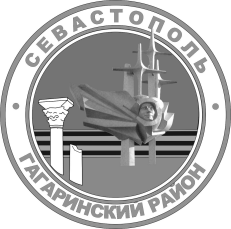 МЕСТНАЯ АДМИНИСТРАЦИЯВНУТРИГОРОДСКОГО МУНИЦИПАЛЬНОГО ОБРАЗОВАНИЯГОРОДА СЕВАСТОПОЛЯ ГАГАРИНСКИЙ МУНИЦИПАЛЬНЫЙ ОКРУГПОСТАНОВЛЕНИЕ« 20 »  декабря 2021г.                                                                      № 82  -ПМАО назначении публичных слушаний по проекту решения Совета Гагаринского муниципального округа «О бюджете внутригородского муниципального образования города Севастополя Гагаринский муниципальный округ на 2022 год и на плановый период 2023 и 2024 годов»В соответствии со статьей 16 Закона города Севастополя 
от 30 декабря 2014 г. № 102-ЗС «О местном самоуправлении в городе Севастополе», пунктом 2 части 3 статьи 12 Устава внутригородского муниципального образования города Севастополя Гагаринский муниципальный округ, принятым решением Совета Гагаринского муниципального округа от 01 апреля 2015 г. № 17 «О принятии Устава внутригородского муниципального образования города Севастополя Гагаринский муниципальный округ», решением Совета Гагаринского муниципального округа от 08 июля 2015 г. № 26 «Об утверждении Положения о порядке организации и проведения публичных слушаний и Порядке учета предложений по проектам муниципальных правовых актов и проектам муниципальных правовых актов о внесении изменений и дополнений в муниципальные правовые акты, а также о порядке участия граждан в его обсуждении», местная администрация внутригородского муниципального образования города Севастополя Гагаринский муниципальный округ постановляет:1. По инициативе Главы Гагаринского муниципального округа назначить публичные слушания по проекту решения Совета Гагаринского муниципального округа «О бюджете внутригородского муниципального образования   города   Севастополя    Гагаринский    муниципальный    округ на 2022 год и на плановый период 2023 и 2024 годов» на 
27 декабря 2021 года с 09:00 до 10:00 по адресу: г. Севастополь, проспект Октябрьской Революции, дом 8, малый зал.2. Прием предложений и ознакомление с проектом решения Совета Гагаринского муниципального округа «О бюджете внутригородского муниципального образования города Севастополя Гагаринский муниципальный округ на 2022 год и на плановый период 
2023 и 2024 годов» осуществлять в рабочие дни с 21 декабря 2021 г.  
по  27 декабря  2021  г. с  9:00  до  13:00  по  адресу:  299038,  
г.  Севастополь, проспект Октябрьской Революции, дом 8 в помещении приемной внутригородского муниципального образования города Севастополя Гагаринский муниципальный округ.3. Утвердить состав рабочей группы по проведению публичных слушаний согласно приложению № 1 к настоящему постановлению.4. Утвердить проект решения Совета Гагаринского муниципального округа «О бюджете внутригородского муниципального образования города Севастополя Гагаринский муниципальный округ на 2022 год и на плановый период 2023 и 2024 годов» согласно приложению № 2 к настоящему постановлению.5. Осуществлять учет предложений по проекту решения Совета Гагаринского муниципального округа «О бюджете внутригородского муниципального образования города Севастополя Гагаринский муниципальный округ на 2022 год и на плановый период 2023 и 2024 годов» в соответствии с приложением № 2 к решению Совета Гагаринского муниципального округа от 08 июля 2015 г. № 26 «Об утверждении Положения о порядке организации и проведения публичных слушаний и Порядке учета предложений по проектам муниципальных правовых актов и проектам муниципальных правовых актов о внесении изменений и дополнений в муниципальные правовые акты, а также о порядке участия граждан в его обсуждении».6. Настоящее постановление вступает в силу с момента его официального обнародования.7. Контроль за выполнением настоящего постановления возложить на заместителя Главы местной администрации внутригородского муниципального образования города Севастополя Гагаринский муниципальный округ (О.В. Гомонец).Глава внутригородского муниципального образования, исполняющий полномочия председателя Совета, Главаместной администрации	А.Ю. ЯрусовПриложение № 1к постановлению местной администрации внутригородского муниципального образования города Севастополя Гагаринский муниципальный округот « 20 » декабря 2021 г. № 82-ПМАСОСТАВ РАБОЧЕЙ ГРУППЫпо проведению публичных слушаний по проекту решения Совета Гагаринского муниципального округа «О бюджете внутригородского муниципального образования города Севастополя Гагаринский муниципальный округ на 2022 год и на плановый период2023 и 2024 годовГлава внутригородского муниципального образования, исполняющий полномочия председателя Совета, Главаместной администрации	А.Ю. ЯрусовПриложение № 2к постановлению местной администрации внутригородского муниципального образования города Севастополя Гагаринский муниципальный округ                                          от « 20 » декабря 2021 г. № 82-ПМАПРОЕКТ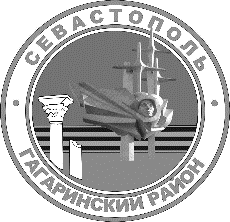 Г. севастополь                                        СОВЕТ ГАГАРИНСКОГО МУНИЦИПАЛЬНОГО ОКРУГА iII СОЗЫВАР Е Ш Е Н И Есессия«_____» _____________2021 Г.               №_______	Г. СЕВАСТОПОЛЬО бюджете внутригородского муниципального образования города Севастополя Гагаринский муниципальный округна 2022 год и на плановый период 2023 и 2024 годов (первое чтение)В соответствии с Бюджетным кодексом Российской Федерации, Федеральным законом от 06 октября 2003 г. № 131-ФЗ «Об общих принципах организации местного самоуправления в Российской Федерации», Законом города Севастополя от 30 декабря 2014 г. № 102-ЗС «О местном самоуправлении в городе Севастополе», Уставом внутригородского муниципального образования города Севастополя Гагаринский муниципальный округ, принятым решением Совета Гагаринского муниципального округа от             01 апреля 2015 г. № 17 «О принятии Устава внутригородского муниципального образования Гагаринский муниципальный округ», Положением о бюджетном процессе во внутригородском муниципальном образовании города Севастополя Гагаринский муниципальный округ, утвержденным решением Совета Гагаринского муниципального округа от 23 ноября 2018 г. № 132                             «Об утверждении Положения о бюджетном процессе во внутригородском муниципальном образовании города Севастополя Гагаринский муниципальный округ в новой редакции», Совет Гагаринского муниципального округа Р Е Ш И Л:1. Утвердить основные характеристики бюджета внутригородского муниципального образования города Севастополя Гагаринский муниципальный округ на 2022 год:1.1. прогнозируемый общий объем доходов бюджета внутригородского муниципального образования города Севастополя Гагаринский муниципальный округ на 2022 год в сумме 115 261,1 тыс. руб., в том числе: налоговые доходы – 9 246,0 тыс. руб.; дотации на выравнивание бюджетной обеспеченности – 11 569,2 тыс. руб.; субвенции на выполнение передаваемых полномочий – 94 445,9 тыс. руб.;1.2. общий объем расходов бюджета внутригородского муниципального образования города Севастополя Гагаринский муниципальный округ на 2022 год в сумме 115 261,1 тыс. руб.;1.3. дефицит бюджета внутригородского муниципального образования города Севастополя Гагаринский муниципальный округ на 2022 год в сумме 
0,0 тыс. руб.2. Утвердить основные характеристики бюджета внутригородского муниципального образования города Севастополя Гагаринский муниципальный округ на плановый период 2023 и 2024 годов:2.1. прогнозируемый общий объем доходов бюджета внутригородского муниципального образования города Севастополя Гагаринский муниципальный округ на 2023 год в сумме 103 197,10 тыс. руб., в том числе: налоговые доходы – 9 800,0 тыс. руб.; дотации на выравнивание бюджетной обеспеченности  – 9 490,0 тыс. руб.; субвенции на выполнение передаваемых полномочий – 83 907,1 тыс. руб. и на 2024 год в сумме 107 347,0 тыс. руб., в том числе: налоговые доходы – 10 389,0 тыс. руб.; дотации на выравнивание бюджетной обеспеченности – 9 696,9 тыс. руб.; субвенции на выполнение передаваемых полномочий – 87 261,1 тыс. руб.;2.2. общий объем расходов бюджета внутригородского муниципального образования города Севастополя Гагаринский муниципальный округ на 
2023 год в сумме 103 197,1 тыс. руб., в том числе условно утвержденные расходы в сумме 482,3 тыс. руб. и на 2024 год в сумме 107 347,0 тыс. руб., в том числе условно утвержденные расходы в сумме 1 004,3 тыс. руб.;2.3. дефицит бюджета внутригородского муниципального образования города Севастополя Гагаринский муниципальный округ на 2023 год в сумме 0,0 тыс. руб. и на 2024 год в сумме 0,0 тыс. руб.3. Учесть доходы бюджета внутригородского муниципального образования города Севастополя Гагаринский муниципальный округ на 
2022 год согласно приложению № 1 и на плановый период 2023 и 2024 годов согласно приложению № 2 к настоящему решению.4. Утвердить перечень главных администраторов доходов бюджета внутригородского муниципального образования города Севастополя Гагаринский муниципальный округ на 2022 год и на плановый период 2023 и 2024 годов согласно приложению № 3 к настоящему решению.5. Утвердить распределение бюджетных ассигнований по разделам, подразделам, целевым статьям (муниципальным программам и непрограммным направлениям деятельности) группам видов расходов классификации расходов бюджета внутригородского муниципального образования города Севастополя Гагаринский муниципальный округ на 2022 год согласно приложению № 4 и на плановый период 2023 и 2024 годов согласно приложению № 5 к настоящему решению.6. Утвердить ведомственную структуру расходов бюджета внутригородского муниципального образования города Севастополя Гагаринский муниципальный округ на 2022 год согласно приложению № 6 и на плановый период 2023 и 2024 годов согласно приложению № 7 к настоящему решению.7. Утвердить источники финансирования дефицита бюджета внутригородского муниципального образования города Севастополя Гагаринский муниципальный округ на 2022 год согласно приложению № 8 и на плановый период 2023 и 2024 годов согласно приложению № 9 к настоящему решению.8. Утвердить перечень главных администраторов источников финансирования дефицита бюджета внутригородского муниципального образования города Севастополя Гагаринский муниципальный округ на 
2022 год и на плановый период 2023 и 2024 годов согласно приложению № 10 
к настоящему решению.9. Утвердить распределение бюджетных ассигнований на реализацию муниципальных программ внутригородского муниципального образования города Севастополя Гагаринский муниципальный округ на 2022 год согласно приложению № 11 и на плановый период 2023 и 2024 годов согласно приложению № 12 к настоящему решению.10. Утвердить верхний предел муниципального внутреннего долга внутригородского муниципального образования города Севастополя Гагаринский муниципальный округ:10.1. на 1 января 2023 года в сумме 0,0 тыс. руб.;10.2. на 1 января 2024 года в сумме 0,0 тыс. руб.;10.3. на 1 января 2025 года в сумме 0,0 тыс. руб.11. Установить размер резервного фонда местной администрации внутригородского муниципального образования города Севастополя Гагаринский муниципальный округ на 2022 год в сумме 11,5 тыс. руб., 
на 2023 год в сумме 10,3 тыс. руб., на 2024 год в сумме 10,7 тыс. руб.12. Утвердить объем межбюджетных трансфертов, предоставляемых из бюджета города Севастополя:12.1. на 2022 год в сумме 106 015,1 тыс. руб., в том числе: дотации на выравнивание бюджетной обеспеченности – 11 569,2 тыс. руб.; субвенции на выполнение передаваемых полномочий – 94 445,9 тыс. руб.;12.2. на 2023 год в сумме 93 397,1 тыс. руб., в том числе: дотации на выравнивание бюджетной обеспеченности – 9 490,0 тыс. руб.; субвенции на выполнение передаваемых полномочий – 83 907,1 тыс. руб.;12.3. на 2024 год в сумме 96 958,0 тыс. руб., в том числе: дотации на выравнивание бюджетной обеспеченности – 9 696,9 тыс. руб.; субвенции на выполнение передаваемых полномочий – 87 261,1 тыс. руб.13. Утвердить общий объем бюджетных ассигнований, направляемых на исполнение публичных нормативных обязательств на 2022 год и на плановый период 2023 и 2024 годов в сумме 0,0 тыс. руб.14. Настоящее решение вступает в силу с момента его официального обнародования.15. Контроль исполнения настоящего решения оставляю за собой.Глава внутригородского муниципального образования, исполняющий полномочия председателя Совета, Глава местной администрации                                                                      А.Ю. ЯрусовГлава внутригородского муниципального образования, исполняющий полномочия председателя Совета, Главаместной администрации	А.Ю. ЯрусовПриложение № 1 к решению Совета Гагаринского муниципального округа «О бюджете внутригородского муниципального образования города Севастополя Гагаринский муниципальный округ на 2022 год и на плановый период 2023 и 2024 годов (первое чтение)»от	№ДОХОДЫБЮДЖЕТА ВНУТРИГОРОДСКОГО МУНИЦИПАЛЬНОГО ОБРАЗОВАНИЯ ГОРОДА СЕВАСТОПОЛЯ ГАГАРИНСКИЙ МУНИЦИПАЛЬНЫЙ ОКРУГна 2022 год(тыс. руб.)Глава внутригородского муниципального образования, исполняющий полномочия председателя Совета, Глава местной администрации                                                                     А.Ю. ЯрусовПриложение № 2к решению Совета Гагаринского муниципального округа «О бюджете внутригородского муниципального образования города Севастополя Гагаринский муниципальный округ на 2022 год и на плановый период 2023 и 2024 годов (первое чтение)»от	№ДОХОДЫБЮДЖЕТА ВНУТРИГОРОДСКОГО МУНИЦИПАЛЬНОГО ОБРАЗОВАНИЯ ГОРОДА СЕВАСТОПОЛЯ ГАГАРИНСКИЙ МУНИЦИПАЛЬНЫЙ ОКРУГна плановый период 2023 и 2024 годов(тыс. руб.)Глава внутригородского муниципальногообразования, исполняющий полномочияпредседателя Совета, Главаместной администрации				                           А.Ю. ЯрусовПриложение № 3к решению Совета Гагаринского муниципального округа «О бюджете внутригородского муниципального образования города Севастополя Гагаринский муниципальный округ на 2022 год и на плановый период 2023 и 2024 годов (первое чтение)»от	№ПЕРЕЧЕНЬ ГЛАВНЫХ АДМИНИСТРАТОРОВ ДОХОДОВ БЮДЖЕТА ВНУТРИГОРОДСКОГО МУНИЦИПАЛЬНОГО ОБРАЗОВАНИЯ ГОРОДА СЕВАСТОПОЛЯ ГАГАРИНСКИЙ МУНИЦИПАЛЬНЫЙ ОКРУГна 2022 год и на плановый период 2023 и 2024 годовГлава внутригородского муниципального образования, исполняющий полномочия председателя Совета, Глава местной администрации 			                              А.Ю. ЯрусовПриложение № 4к решению Совета Гагаринского муниципального округа «О бюджете внутригородского муниципального образования города Севастополя Гагаринский муниципальный округ на 2022 год и на плановый период 2023 и 2024 годов (первое чтение)»от		№РАСПРЕДЕЛЕНИЕ БЮДЖЕТНЫХ АССИГНОВАНИЙ ПО РАЗДЕЛАМ, ПОДРАЗДЕЛАМ, ЦЕЛЕВЫМ СТАТЬЯМ (МУНИЦИПАЛЬНЫМ ПРОГРАММАМ И НЕПРОГРАММНЫМ НАПРАВЛЕНИЯМ ДЕЯТЕЛЬНОСТИ), ГРУППАМ ВИДОВ РАСХОДОВ КЛАССИФИКАЦИИ РАСХОДОВ БЮДЖЕТА ВНУТРИГОРОДСКОГО МУНИЦИПАЛЬНОГО ОБРАЗОВАНИЯ ГОРОДА СЕВАСТОПОЛЯ ГАГАРИНСКИЙ МУНИЦИПАЛЬНЫЙ ОКРУГна 2022 год(тыс.руб.)Глава внутригородского муниципального образования, исполняющий полномочия председателя Совета, Глава местной администрации			                                 	   А.Ю. ЯрусовПриложение № 5к решению Совета Гагаринского муниципального округа «О бюджете внутригородского муниципального образования города Севастополя Гагаринский муниципальный округ на 2022 год и на плановый период 2023 и 2024 годов (первое чтение)»от	№РАСПРЕДЕЛЕНИЕ БЮДЖЕТНЫХ АССИГНОВАНИЙ ПО РАЗДЕЛАМ, ПОДРАЗДЕЛАМ, ЦЕЛЕВЫМ СТАТЬЯМ (МУНИЦИПАЛЬНЫМ ПРОГРАММАМ И НЕПРОГРАММНЫМ НАПРАВЛЕНИЯМ ДЕЯТЕЛЬНОСТИ), ГРУППАМ ВИДОВ РАСХОДОВ КЛАССИФИКАЦИИ РАСХОДОВ БЮДЖЕТА ВНУТРИГОРОДСКОГО МУНИЦИПАЛЬНОГО ОБРАЗОВАНИЯ ГОРОДА СЕВАСТОПОЛЯ ГАГАРИНСКИЙ МУНИЦИПАЛЬНЫЙ ОКРУГна плановый период 2023 и 2024 годов  (тыс.руб.)Глава внутригородского муниципального образования, исполняющий полномочия председателя Совета, Глава местной администрации                                                             А.Ю. ЯрусовПриложение № 6к решению Совета Гагаринского муниципального округа «О бюджете внутригородского муниципального образования города Севастополя Гагаринский муниципальный округ на 2022 год и на плановый период 2023 и 2024 годов (первое чтение)»от	№ВЕДОМСТВЕННАЯ  СТРУКТУРА  РАСХОДОВ БЮДЖЕТА  ВНУТРИГОРОДСКОГО  МУНИЦИПАЛЬНОГО  ОБРАЗОВАНИЯ ГОРОДА СЕВАСТОПОЛЯ  ГАГАРИНСКИЙ МУНИЦИПАЛЬНЫЙ ОКРУГна 2022 год(тыс.руб.)Глава внутригородского муниципального образования, исполняющий полномочия председателя Совета, Глава местной администрации	          А.Ю. ЯрусовПриложение № 7к решению Совета Гагаринского муниципального округа «О бюджете внутригородского муниципального образования города Севастополя Гагаринский муниципальный округ на 2022 год и на плановый период 2023 и 2024 годов (первое чтение)»от	№ВЕДОМСТВЕННАЯ СТРУКТУРА РАСХОДОВБЮДЖЕТА  ВНУТРИГОРОДСКОГО  МУНИЦИПАЛЬНОГО  ОБРАЗОВАНИЯ ГОРОДА СЕВАСТОПОЛЯ ГАГАРИНСКИЙ МУНИЦИПАЛЬНЫЙ ОКРУГна плановый период 2023 и 2024 годов(тыс. руб.)Глава внутригородского муниципального образования, исполняющий полномочия председателя Совета, Глава местной администрации	                                  		А.Ю. ЯрусовПриложение № 8к решению Совета Гагаринского муниципального округа «О бюджете внутригородского муниципального образования города Севастополя Гагаринский муниципальный округ на 2022 год и на плановый период 2023 и 2024 годов (первое чтение)»от		№ИСТОЧНИКИ ФИНАНСИРОВАНИЯ ДЕФИЦИТА БЮДЖЕТА ВНУТРИГОРОДСКОГО МУНИЦИПАЛЬНОГО ОБРАЗОВАНИЯГОРОДА СЕВАСТОПОЛЯ ГАГАРИНСКИЙ МУНИЦИПАЛЬНЫЙ ОКРУГна 2022 год(тыс.руб.)Глава внутригородского муниципального 
образования, исполняющий полномочия 
председателя Совета, Глава местной администрации                                                          А.Ю. ЯрусовПриложение № 9к решению Совета Гагаринского муниципального округа «О бюджете внутригородского муниципального образования города Севастополя Гагаринский муниципальный округ на 2022 год и на плановый период 2023 и 2024 годов (первое чтение)»от		№ИСТОЧНИКИ ФИНАНСИРОВАНИЯ ДЕФИЦИТА БЮДЖЕТА ВНУТРИГОРОДСКОГО МУНИЦИПАЛЬНОГО ОБРАЗОВАНИЯ ГОРОДА СЕВАСТОПОЛЯ ГАГАРИНСКИЙ МУНИЦИПАЛЬНЫЙ ОКРУГна плановый период 2023 и 2024 годов(тыс.руб.)Глава внутригородского муниципального 
образования, исполняющий полномочия 
председателя Совета, Глава местной администрации                                                          А.Ю. ЯрусовПриложение № 10к решению Совета Гагаринского муниципального округа «О бюджете внутригородского муниципального образования города Севастополя Гагаринский муниципальный округ на 2022 год и на плановый период 2023 и 2024 годов (первое чтение)»от	  		№ПЕРЕЧЕНЬ ГЛАВНЫХ АДМИНИСТРАТОРОВ ИСТОЧНИКОВ ФИНАНСИРОВАНИЯ ДЕФИЦИТА БЮДЖЕТА ВНУТРИГОРОДСКОГО МУНИЦИПАЛЬНОГО ОБРАЗОВАНИЯ ГОРОДА СЕВАСТОПОЛЯ ГАГАРИНСКИЙ  МУНИЦИПАЛЬНЫЙ ОКРУГна 2022 год и на плановый период 2023 и 2024 годовГлава внутригородского муниципального 
образования, исполняющий полномочия 
председателя Совета, Глава местной администрации                                                          А.Ю. ЯрусовПриложение № 11к решению Совета Гагаринского муниципального округа «О бюджете внутригородского муниципального образования города Севастополя Гагаринский муниципальный округ на 2022 год и на плановый период 2023 и 2024 годов (первое чтение)» от 	     №РАСПРЕДЕЛЕНИЕ БЮДЖЕТНЫХ АССИГНОВАНИЙ НА РЕАЛИЗАЦИЮ МУНИЦИПАЛЬНЫХ ПРОГРАММ ВНУТРИГОРОДСКОГО МУНИЦИПАЛЬНОГО ОБРАЗОВАНИЯ ГОРОДА СЕВАСТОПОЛЯ ГАГАРИНСКИЙ МУНИЦИПАЛЬНЫЙ ОКРУГна 2022 год(тыс. руб.)Глава внутригородского муниципального 
образования, исполняющий полномочия 
председателя Совета, Глава местной администрации                                                          А.Ю. ЯрусовПриложение № 12к решению Совета Гагаринского муниципального округа «О бюджете внутригородского муниципального образования города Севастополя Гагаринский муниципальный округ на 2022 год и на плановый период 2023 и 2024 годов (первое чтение)»от		№РАСПРЕДЕЛЕНИЕ БЮДЖЕТНЫХ АССИГНОВАНИЙ НА РЕАЛИЗАЦИЮ МУНИЦИПАЛЬНЫХ ПРОГРАММ ВНУТРИГОРОДСКОГО МУНИЦИПАЛЬНОГО ОБРАЗОВАНИЯГОРОДА СЕВАСТОПОЛЯ ГАГАРИНСКИЙ МУНИЦИПАЛЬНЫЙ ОКРУГна плановый период 2023 и 2024 годов(тыс. руб.)Глава внутригородского муниципального 
образования, исполняющий полномочия 
председателя Совета, 
Глава местной администрации				А.Ю. ЯрусовПредседатель рабочей группыГомонец Оксана ВладимировнаЗаместитель Главы местной администрацииЗаместитель председателя рабочей группы Кравченко Наталья СергеевнаНачальник финансового отдела местной администрацииСекретарь рабочей группыПашковская Анна НиколаевнаГлавный специалист финансового отдела местной администрацииЧлены комиссииКонохов Виталий ВладимировичНачальник отдела по исполнению полномочий местной администрацииКензина Ирина ВитальевнаГлавный специалист местной администрацииКод бюджетной классификацииНаименование кода доходовСумма на 2022 год000 1 00 00000 00 0000 000НАЛОГОВЫЕ И НЕНАЛОГОВЫЕ ДОХОДЫ9 246.0182 1 01 00000 00 0000 000НАЛОГИ НА ПРИБЫЛЬ, ДОХОДЫ5 475.0182 1 01 02000 01 0000 110Налог на доходы физических лиц5 475.0182 1 01 02010 01 0000 110Налог на доходы физических лиц с доходов, источником которых является налоговый агент, за исключением доходов, в отношении которых исчисление и уплата налога осуществляются в соответствии со статьями 227, 227.1 и 228 Налогового кодекса Российской Федерации5 027.0182 1 01 02020 01 0000 110Налог на доходы физических лиц с доходов, полученных отосуществления деятельности физическими лицами, зарегистрированными в качестве индивидуальных предпринимателей, нотариусов, занимающихся частной практикой, адвокатов, учредивших адвокатские кабинеты, и других лиц, занимающихся частной практикой в соответствии со статьей 227 Налогового кодекса Российской Федерации142.0182 1 01 02030 01 0000 110Налог на доходы физических лиц с доходов, полученных физическими лицами в соответствии со статьей 228 Налогового кодекса Российской Федерации168.0182 1 01 02040 01 0000 110Налог на доходы физических лиц в виде фиксированныхавансовых платежей с доходов, полученных физическими лицами, являющимися иностранными гражданами, осуществляющими трудовую деятельность по найму на основании патента в соответствии со статьей 227.1 Налогового кодекса Российской Федерации38.0182 1 01 02080 01 0000 110Налог на доходы физических лиц в части суммы налога,превышающей 650 000 рублей, относящейся к части налоговой базы, превышающей 5 000 000 рублей (за исключением налога на доходы физических лиц с сумм прибыли контролируемой иностранной компании, в том числе фиксированной прибыли контролируемой иностранной компании)100.0182 1 05 00000 00 0000 000НАЛОГИ НА СОВОКУПНЫЙ ДОХОД3 771.0182 1 05 04000 02 0000 110Налог, взимаемый в связи с применением патентной системы налогообложения3 771.0182 1 05 04030 02 0000 110Налог, взимаемый в связи с применением патентной системы налогообложения, зачисляемый в бюджеты городов федерального значения3 771.0920 2 00 00000 00 0000 000БЕЗВОЗМЕЗДНЫЕ ПОСТУПЛЕНИЯ106 015.1920 2 02 00000 00 0000 000БЕЗВОЗМЕЗДНЫЕ ПОСТУПЛЕНИЯ ОТ ДРУГИХ БЮДЖЕТОВ БЮДЖЕТНОЙ СИСТЕМЫ РОССИЙСКОЙ ФЕДЕРАЦИИ106 015.1920 2 02 10000 00 0000 150Дотации бюджетам бюджетной системы Российской Федерации11 569.2920 2 02 15001 00 0000 150Дотации на выравнивание бюджетной обеспеченности11 569.2Код бюджетной классификацииНаименование кода доходовСумма на 2022 год920 2 02 15001 03 0000 150Дотации бюджетам внутригородских муниципальныхобразований городов федерального значения на выравнивание бюджетной обеспеченности11 569.2920 2 02 30000 00 0000 150Субвенции бюджетам бюджетной системы РоссийскойФедерации94 445.9920 2 02 30024 00 0000 150Субвенции местным бюджетам на выполнение передаваемых полномочий субъектов Российской Федерации94 445.9920 2 02 30024 03 0000 150Субвенции бюджетам внутригородских муниципальных образований городов федерального значения на выполнение передаваемых полномочий субъектов Российской Федерации94 445.9ИтогоИтого115 261.1Код бюджетной классификацииНаименование кода доходовСумма на 2023 годСумма на 2024 год000 1 00 00000 00 0000 000НАЛОГОВЫЕ И НЕНАЛОГОВЫЕ ДОХОДЫ9 800.010 389.0182 1 01 00000 00 0000 000НАЛОГИ НА ПРИБЫЛЬ, ДОХОДЫ5 851.06 251.0182 1 01 02000 01 0000 110Налог на доходы физических лиц5 851.06 251.0182 1 01 02010 01 0000 110Налог на доходы физических лиц с доходов, источникомкоторых является налоговый агент, за исключением доходов, в отношении которых исчисление и уплата налога осуществляются в соответствии со статьями 227, 227.1 и 228 Налогового кодекса Российской Федерации5 374.05 745.0182 1 01 02020 01 0000 110Налог на доходы физических лиц с доходов, полученных от осуществления деятельности физическими лицами, зарегистрированными в качестве индивидуальных предпринимателей, нотариусов, занимающихся частной практикой, адвокатов, учредивших адвокатские кабинеты, и других лиц, занимающихся частной практикой в соответствии со статьей 227 Налогового кодекса Российской Федерации152.0162.0182 1 01 02030 01 0000 110Налог на доходы физических лиц с доходов, полученных физическими лицами в соответствии со статьей 228 Налогового кодекса Российской Федерации180.0192.0182 1 01 02040 01 0000 110Налог на доходы физических лиц в виде фиксированныхавансовых платежей с доходов, полученных физическими лицами, являющимися иностранными гражданами, осуществляющими трудовую деятельность по найму на основании патента в соответствии со статьей 227.1 Налогового кодекса Российской Федерации38.038.0182 1 01 02080 01 0000 110Налог на доходы физических лиц в части суммы налога,превышающей 650 000 рублей, относящейся к части налоговой базы, превышающей 5 000 000 рублей (за исключением налога на доходы физических лиц с сумм прибыли контролируемой иностранной компании, в том числе фиксированной прибыли контролируемой иностранной компании)107.0114.0182 1 05 00000 00 0000 000НАЛОГИ НА СОВОКУПНЫЙ ДОХОД3 949.04 138.0182 1 05 04000 02 0000 110Налог, взимаемый в связи с применением патентной системы налогообложения3 949.04 138.0182 1 05 04030 02 0000 110Налог, взимаемый в связи с применением патентной системы налогообложения, зачисляемый в бюджеты городов федерального значения3 949.04 138.0920 2 00 00000 00 0000 000БЕЗВОЗМЕЗДНЫЕ ПОСТУПЛЕНИЯ93 397.196 958.0920 2 02 00000 00 0000 000БЕЗВОЗМЕЗДНЫЕ ПОСТУПЛЕНИЯ ОТ ДРУГИХ БЮДЖЕТОВ БЮДЖЕТНОЙ СИСТЕМЫ РОССИЙСКОЙ ФЕДЕРАЦИИ93 397.196 958.0920 2 02 10000 00 0000 150Дотации бюджетам бюджетной системы Российской Федерации9 490.09 696.9920 2 02 15001 00 0000 150Дотации на выравнивание бюджетной обеспеченности9 490.09 696.9Код бюджетной классификацииНаименование кода доходовСумма на 2023 годСумма на 2024 год920 2 02 15001 03 0000 150Дотации бюджетам внутригородских муниципальных образований городов федерального значения на выравнивание бюджетной обеспеченности9 490.09 696.9920 2 02 30000 00 0000 150Субвенции бюджетам бюджетной системы Российской Федерации83 907.187 261.1920 2 02 30024 00 0000 150Субвенции местным бюджетам на выполнение передаваемых полномочий субъектов Российской Федерации83 907.187 261.1920 2 02 30024 03 0000 150Субвенции бюджетам внутригородских муниципальных образований городов федерального значения на выполнение передаваемых полномочий субъектов Российской Федерации83 907.187 261.1ИтогоИтого103 197.1107 347.0Код бюджетной классификации Российской ФедерацииКод бюджетной классификации Российской ФедерацииНаименованиеглавного админи- страторадоходовдоходов бюджетаНаименованиеГлавные администраторы доходов бюджета внутригородского муниципального образования города Севастополя Гагаринский муниципальный округ - органы местного самоуправленияГлавные администраторы доходов бюджета внутригородского муниципального образования города Севастополя Гагаринский муниципальный округ - органы местного самоуправленияГлавные администраторы доходов бюджета внутригородского муниципального образования города Севастополя Гагаринский муниципальный округ - органы местного самоуправления920Местная администрация внутригородского муниципального образования города Севастополя Гагаринский муниципальный округМестная администрация внутригородского муниципального образования города Севастополя Гагаринский муниципальный округ9201 11 09043 03 0000 120Прочие поступления от использования имущества, находящегося в собственности внутригородских муниципальных образований городов федерального значения (за исключением имущества муниципальных бюджетных и автономных учреждений, а также имущества муниципальных унитарных предприятий, в том числе казенных)9201 13 02063 03 0000 130Доходы, поступающие в порядке возмещения расходов, понесенных в связи с эксплуатацией имущества внутригородских муниципальных образований городов федерального значения9201 13 02993 03 0000 130Прочие доходы от компенсации затрат бюджетов внутригородских муниципальных образований городов федерального значения9201 16 02010 02 0000 140Административные штрафы, установленные законами субъектов Российской Федерации об административных правонарушениях, за нарушение законов и иных нормативных правовых актов субъектов Российской Федерации9201 16 07010 03 0000 140Штрафы, неустойки, пени, уплаченные в случае просрочки исполнения поставщиком (подрядчиком, исполнителем) обязательств, предусмотренных муниципальным контрактом, заключенным муниципальным органом, казенным учреждением внутригородского муниципального образования города федерального значения (муниципальным)9201 16 07090 03 0000 140Иные штрафы, неустойки, пени, уплаченные в соответствии с законом или договором в случае неисполнения или ненадлежащего исполнения обязательств перед муниципальным органом, (муниципальным казенным учреждением) внутригородского муниципального образования города федерального значения9201 16 10030 03 0000 140Платежи по искам о возмещении ущерба, а также платежи, уплачиваемые при добровольном возмещении ущерба, причиненного муниципальному имуществу внутригородского муниципального образования города федерального значения (за исключением имущества, закрепленного за муниципальными бюджетными (автономными) учреждениями, унитарными предприятиями)9201 16 10031 03 0000 140Возмещение ущерба при возникновении страховых случаев, когда выгодоприобретателями выступают получатели средств бюджета внутригородского муниципального образования города федерального значенияКод бюджетной классификации Российской ФедерацииКод бюджетной классификации Российской ФедерацииНаименованиеглавного админи- страторадоходовдоходов бюджетаНаименование9201 16 10032 03 0000 140Прочее возмещение ущерба, причиненного муниципальному имуществу внутригородского муниципального образования города федерального значения (за исключением имущества, закрепленного за муниципальными бюджетными (автономными) учреждениями, унитарными предприятиями)9201 16 10061 03 0000 140Платежи в целях возмещения убытков, причиненных уклонением от заключения с муниципальным органом внутригородского муниципального образования города федерального значения (муниципальным казенным учреждением) муниципального контракта, а также иные денежные средства, подлежащие зачислению в бюджет внутригородского муниципального образования города федерального значения за нарушение законодательства Российской Федерации о контрактной системе в сфере закупок товаров, работ, услуг для обеспечения государственных и муниципальных нужд (за исключением муниципального контракта, финансируемого за счет средств муниципального дорожного фонда)9201 16 10081 03 0000 140Платежи в целях возмещения ущерба при расторжении муниципального контракта, заключенного с муниципальным органом внутригородского муниципального образования города федерального значения (муниципальным казенным учреждением), в связи с односторонним отказом исполнителя (подрядчика) от его исполнения (за исключением муниципального контракта, финансируемого за счет средств муниципального дорожного фонда)9201 16 10100 03 0000 140Денежные взыскания, налагаемые в возмещение ущерба, причиненного в результате незаконного или нецелевого использования бюджетных средств (в части бюджетов внутригородских муниципальных образований городов федерального значения)9201 16 10123 01 0000 140Доходы от денежных взысканий (штрафов), поступающие в счет погашения задолженности, образовавшейся до 1 января 2020 года, подлежащие зачислению в бюджет муниципального образования по нормативам, действующим до 1 января 2020 года9201 17 01030 03 0000 180Невыясненные поступления, зачисляемые в бюджеты внутригородских муниципальных образований городов федерального значения9201 17 05030 03 0000 180Прочие неналоговые доходы бюджетов внутригородских муниципальных образований городов федерального значения9202 02 15001 03 0000 150Дотации бюджетам внутригородских муниципальных образований городов федерального значения на выравнивание бюджетной обеспеченности9202 02 29998 03 0000 150Субсидия бюджетам внутригородских муниципальных образований городов федерального значения на финансовое обеспечение отдельных полномочий9202 02 30024 03 0000 150Субвенции бюджетам внутригородских муниципальных образований городов федерального значения на выполнение передаваемых полномочий субъектов Российской Федерации9202 02 49999 03 0000 150Прочие межбюджетные трансферты, передаваемые бюджетам внутригородских муниципальных образований городов федеральногозначения9202 03 03020 03 0000 150Поступления от денежных пожертвований, предоставляемых государственными (муниципальными) организациями получателям средств бюджетов внутригородских муниципальных образований городов федерального значения9202 04 03020 03 0000 150Поступления от денежных пожертвований, предоставляемых негосударственными организациями получателям средств бюджетов внутригородских муниципальных образований городов федерального значенияКод бюджетной классификации Российской ФедерацииКод бюджетной классификации Российской ФедерацииНаименованиеглавного админи- страторадоходовдоходов бюджетаНаименование9202 04 03099 03 0000 150Прочие безвозмездные поступления от негосударственных организаций в бюджеты внутригородских муниципальных образований городов федерального значения9202 07 03010 03 0000 150Поступления от денежных пожертвований, предоставляемых физическими лицами получателям средств бюджетов внутригородских муниципальных образований городов федерального значения9202 07 03020 03 0000 150Прочие безвозмездные поступления в бюджеты внутригородских муниципальных образований городов федерального значения9202 08 03000 03 0000 150Перечисления из бюджетов внутригородских муниципальных образований городов федерального значения (в бюджеты внутригородских муниципальных образований городов федерального значения) для осуществления возврата (зачета) излишне уплаченных или излишне взысканных сумм налогов, сборов и иных платежей, а также сумм процентов за несвоевременное осуществление такого возврата и процентов, начисленных на излишне взысканные суммы9202 19 00000 03 0000 150Возврат остатков субсидий, субвенций и иных межбюджетных трансфертов, имеющих целевое назначение, прошлых лет из бюджетов внутригородских муниципальных образований городов федерального значенияГлавные администраторы доходов бюджета внутригородского муниципального образования города Севастополя Гагаринский муниципальный округ - органы государственной власти РоссийскойФедерацииГлавные администраторы доходов бюджета внутригородского муниципального образования города Севастополя Гагаринский муниципальный округ - органы государственной власти РоссийскойФедерацииГлавные администраторы доходов бюджета внутригородского муниципального образования города Севастополя Гагаринский муниципальный округ - органы государственной власти РоссийскойФедерации182Федеральная налоговая службаФедеральная налоговая служба1821 01 02010 01 0000 110Налог на доходы физических лиц с доходов, источником которых является налоговый агент, за исключением доходов, в отношении которых исчисление и уплата налога осуществляются в соответствии со статьями 227, 227.1 и 228 Налогового кодекса Российской Федерации1821 01 02020 01 0000 110Налог на доходы физических лиц с доходов, полученных от осуществления деятельности физическими лицами, зарегистрированными в качестве индивидуальных предпринимателей, нотариусов, занимающихся частной практикой, адвокатов, учредивших адвокатские кабинеты, и других лиц, занимающихся частной практикой в соответствии со статьей 227 Налогового кодекса Российской Федерации1821 01 02030 01 0000 110Налог на доходы физических лиц с доходов, полученных физическими лицами в соответствии со статьей 228 Налогового кодекса Российской Федерации1821 01 02040 01 0000 110Налог на доходы физических лиц в виде фиксированных авансовых платежей с доходов, полученных физическими лицами, являющимися иностранными гражданами, осуществляющими трудовую деятельность по найму на основании патента в соответствии со статьей 227.1 Налогового кодекса Российской Федерации1821 05 04030 02 0000 110Налог, взимаемый в связи с применением патентной системы налогообложения, зачисляемый в бюджеты городов федерального значенияНаименованиеКод раздела, подразделаКод целевой статьиКод вида расходовСумма на 2022 годОбщегосударственные вопросы010021 031.7Функционирование высшего должностного лица субъекта Российской Федерации и муниципального образования01021 429.7Непрограммные расходы внутригородского010270000000001001 429.7муниципального образования в сфере общегосударственных вопросов100Функционирование Главы внутригородского муниципального образования010271000000001001 429.7Обеспечение деятельности Главы внутригородского муниципального образования010271000Б71011001 429.7Расходы на выплаты персоналу в целях обеспечения выполнения функций100государственными (муниципальными) органами, казенными учреждениями, органами управления государственными внебюджетными010271000Б71011001 429.7фондами010271000Б71011001 429.7Функционирование законодательных (представительных) органов государственной власти и представительных органов муниципальных образований01031 524.3Непрограммные расходы внутригородскогомуниципального образования в сфере общегосударственных вопросов010370000000001001 524.3Функционирование Совета Гагаринского муниципального округа010372000000001001 524.3Обеспечение деятельности Совета Гагаринского муниципального округа100(расходы на содержание муниципальных служащих и лиц, замещающих010372000Б72011001 524.3муниципальные должности)100Расходы на выплаты персоналу в целях обеспечения выполнения функций100государственными (муниципальными) органами, казенными учреждениями, органами управления государственными внебюджетными010372000Б72011001 300.1фондамиЗакупка товаров, работ и услуг для обеспечения государственных (муниципальных) нужд010372000Б7201200219.2Иные бюджетные ассигнования010372000Б72018005.0Функционирование Правительства Российской Федерации, высших исполнительных органов государственной власти субъектов Российской Федерации, местных администраций010417 863.6Муниципальная программа «Развитие благоустройства на территории внутригородского муниципального образования города Севастополя Гагаринский муниципальный округ»010409000000005 372.2НаименованиеКод раздела, подразделаКод целевой статьиКод вида расходовСумма на 2022 годОбеспечение деятельности муниципальных служащих органов местного010409010000001005 372.2самоуправления внутригородского муниципального образования010409010000001005 372.2обеспечивающих выполнение мероприятий в сфере благоустройства на010409010000001005 372.2территории внутригородского муниципального образования за счет100средств бюджета города Севастополя100Расходы на обеспечение деятельности муниципальных служащих местной100администрации внутригородского муниципального образования города100Севастополя Гагаринский муниципальный округ, исполняющих переданные отдельные государственные полномочия в сфере010409010719411005 372.2благоустройства, за счет средств субвенции из бюджета города100Севастополя100Расходы на выплаты персоналу в целях обеспечения выполнения функций100государственными (муниципальными) органами, казенными учреждениями, органами управления государственными внебюджетными010409010719411004 350.2фондамиЗакупка товаров, работ и услуг для обеспечения государственных (муниципальных) нужд010409010719412001 022.0Непрограммные расходы внутригородскогомуниципального образования в сфере общегосударственных вопросов0104700000000012 491.4Функционирование местной администрации внутригородскогомуниципального образования города Севастополя Гагаринский0104730000000012 491.4муниципальный округОбеспечение деятельности местной администрации внутригородскогомуниципального образования города Севастополя Гагаринский муниципальный округ (расходы на содержание муниципальных010473000Б730111 274.9служащих)Расходы на выплаты персоналу в целях обеспечения выполнения функцийгосударственными (муниципальными) органами, казенными учреждениями, органами управления государственными внебюджетными010473000Б73011009 928.4фондамиЗакупка товаров, работ и услуг для обеспечения государственных (муниципальных) нужд010473000Б73012001 341.5Иные бюджетные ассигнования010473000Б73018005.0Обеспечение деятельности местной администрации внутригородскогомуниципального образования города Севастополя Гагаринскиймуниципальный округ (расходы на оплату труда технических работников010473000Б73021 216.5и работников, осуществляющих обеспечение деятельности органовместного самоуправления)Расходы на выплаты персоналу в целях обеспечения выполнения функцийгосударственными (муниципальными) органами, казенными учреждениями, органами управления государственными внебюджетными010473000Б73021001 216.5фондами010473000Б73021001 216.5Резервные фонды011111.5Непрограммные расходы внутригородскогомуниципального образования в сфере общегосударственных вопросов0111700000000080011.5Резервный фонд0111750000000080011.5Резервный фонд местной администрации011175000Б750180011.5Иные бюджетные ассигнования011175000Б750180011.5Другие общегосударственные вопросы0113202.6НаименованиеКод раздела, подразделаКод целевой статьиКод вида расходовСумма на 2022 годМуниципальная программа «Участие в профилактике терроризма и01130600000000200106.7экстремизма, а также минимизации и (или) ликвидации последствий01130600000000200106.7проявлений терроризма и экстремизма, гармонизация межнациональных и межконфессиональных отношений на территории внутригородского01130600000000200106.7муниципального образования города Севастополя Гагаринский200муниципальный округ»200Подпрограмма «Участие в профилактике терроризма и экстремизма, а200также минимизации и (или) ликвидации последствий проявлений200терроризма и экстремизма на территории внутригородского0113061000000020022.1муниципального образования города Севастополя Гагаринский200муниципальный округ»200Мероприятия, направленные на участие в профилактике терроризма и200экстремизма, а также минимизации и (или) ликвидации последствий проявлений терроризма и экстремизма на территории внутригородского011306100Э720120022.1муниципального образования200Закупка товаров, работ и услуг для обеспечения государственных (муниципальных) нужд011306100Э720120022.1Подпрограмма «Укрепление межнационального, межконфессионального единства и согласия на территории внутригородского муниципального образования города Севастополя Гагаринский муниципальный округ»0113062000000084.6Мероприятия, направленные на осуществление мер по укреплениюмежнационального, межконфессионального единства и согласия на011306200У720184.6территории внутригородского муниципального образованияЗакупка товаров, работ и услуг для обеспечения государственных (муниципальных) нужд011306200У720120084.6Муниципальная программа «Организация охраны общественного порядкана территории внутригородского муниципального образования города0113080000000035.7Севастополя Гагаринский муниципальный округ»Мероприятия, направленные на организацию охраны общественного порядка на территории внутригородского муниципального образования011308000П720135.7Закупка товаров, работ и услуг для обеспечения государственных (муниципальных) нужд011308000П720120035.7Непрограммные расходы внутригородскогомуниципального образования в сфере общегосударственных вопросов0113700000000060.2Ведение похозяйственных книг в целях учета личных подсобныххозяйств, предоставление выписок из них на территории внутригородского муниципального образования города Севастополя0113770000000060.2Гагаринский муниципальный округРасходы на отдельное государственное полномочие по ведениюпохозяйственных книг в целях учета личных подсобных хозяйств,предоставлению выписок из них на территории внутригородского0113770007494160.2муниципального образования за счет средств субвенции из бюджетагорода СевастополяЗакупка товаров, работ и услуг для обеспечения государственных (муниципальных) нужд0113770007494120060.2Национальная безопасность и правоохранительная деятельность030037.0Защита населения и территории от чрезвычайных ситуаций природного и техногенного характера, пожарная безопасность031037.0Муниципальная программа «Организация и осуществление мероприятий по защите населения от чрезвычайных ситуаций природного и техногенного характера на территории внутригородского муниципального образования города Севастополя Гагаринский муниципальный округ»0310070000000037.0НаименованиеКод раздела, подразделаКод целевой статьиКод вида расходовСумма на 2022 годМероприятия по защите населения от чрезвычайных ситуаций природного и техногенного характера на территории внутригородского муниципального образованияЗакупка товаров, работ и услуг для обеспечения государственных (муниципальных) нужд0310031007000Ч720107000Ч720120037.037.0Жилищно-коммунальное хозяйство050089 013.5Благоустройство050389 013.5Муниципальная программа «Развитие благоустройства на территории0503090000000020089 013.5внутригородского муниципального образования города Севастополя0503090000000020089 013.5Гагаринский муниципальный округ»200Мероприятия, направленные на санитарную очистку территории внутригородского муниципального образования0503090010000020080 394.7Расходы на отдельное государственное полномочие по реализации200мероприятий по санитарной очистке территории внутригородского муниципального образования за счет средств субвенции из бюджета0503090017194120080 394.7города Севастополя200Закупка товаров, работ и услуг для обеспечения государственных (муниципальных) нужд0503090017194120080 394.7Мероприятия, направленные на создание, содержание зеленыхнасаждений, обеспечению ухода за ними на территории внутригородского050309003000007 498.3муниципального образованияРасходы на отдельное государственное полномочие по реализациимероприятий по созданию, содержанию зеленых насаждений,обеспечению ухода за ними на территории внутригородского050309003719417 498.3муниципального образования за счет средств субвенции из бюджетагорода СевастополяЗакупка товаров, работ и услуг для обеспечения государственных (муниципальных) нужд050309003719412007 498.3Мероприятия, направленные на обустройство и содержание спортивных идетских игровых площадок (комплексов) на территории внутригородского050309007000001 120.5муниципального образованияРасходы на отдельное государственное полномочие по реализациимероприятий по обустройству и содержанию спортивных и детскихигровых площадок (комплексов) на территории внутригородского050309007719411 120.5муниципального образования за счет средств субвенции из бюджетагорода СевастополяЗакупка товаров, работ и услуг для обеспечения государственных (муниципальных) нужд050309007719412001 120.5Образование0700140.2Молодежная политика0707140.2Муниципальная программа «Организация и осуществление мероприятий по работе с детьми и молодежью во внутригородском муниципальном07070300000000200140.2образовании города Севастополя Гагаринский муниципальный округ»200Мероприятия направленные на работу с детьми и молодежью на территории внутригородского муниципального образования070703000Д7201200140.2Закупка товаров, работ и услуг для обеспечения государственных (муниципальных) нужд070703000Д7201200140.2Культура, кинематография08002 698.1НаименованиеКод раздела, подразделаКод целевой статьиКод вида расходовСумма на 2022 годКультура08012 698.1Муниципальная программа «Развитие культуры во внутригородскомМуниципальная программа «Развитие культуры во внутригородском080101000000002002 698.1муниципальном образовании города Севастополя Гагаринскиймуниципальном образовании города Севастополя Гагаринский080101000000002002 698.1муниципальный округ»муниципальный округ»200Подпрограмма «Организация местных и участие в организации иПодпрограмма «Организация местных и участие в организации и200проведение городских праздничных и иных зрелищных мероприятиях во внутригородском муниципальном образовании города Севастополяпроведение городских праздничных и иных зрелищных мероприятиях во внутригородском муниципальном образовании города Севастополя080101100000002002 441.3Гагаринский муниципальный округ»Гагаринский муниципальный округ»200Мероприятия, направленные на проведение местных праздничных и иныхМероприятия, направленные на проведение местных праздничных и иных200зрелищных мероприятий во внутригородском муниципальномзрелищных мероприятий во внутригородском муниципальном080101100К72012002 441.3образованииобразовании200Закупка товаров, работ и услуг для обеспечения государственных (муниципальных) нуждЗакупка товаров, работ и услуг для обеспечения государственных (муниципальных) нужд080101100К72012002 441.3Подпрограмма «Осуществление военно-патриотического воспитанияПодпрограмма «Осуществление военно-патриотического воспитанияграждан Российской Федерации на территории внутригородского муниципального образования города Севастополя Гагаринскийграждан Российской Федерации на территории внутригородского муниципального образования города Севастополя Гагаринский08010120000000256.8муниципальный округ»муниципальный округ»Мероприятия, направленные на осуществление военно-патриотическогоМероприятия, направленные на осуществление военно-патриотическоговоспитания граждан Российской Федерации на территориивоспитания граждан Российской Федерации на территории080101200В7201256.8внутригородского муниципального образованиявнутригородского муниципального образованияЗакупка товаров, работ и услуг для обеспечения государственных (муниципальных) нуждЗакупка товаров, работ и услуг для обеспечения государственных (муниципальных) нужд080101200В7201200256.8Физическая культура и спортФизическая культура и спорт11001 250.5Физическая культураФизическая культура11011 250.5Муниципальная программа «Развитие физической культуры и массовогоМуниципальная программа «Развитие физической культуры и массового110102000000002001 250.5спорта, организация проведения официальных физкультурно -спорта, организация проведения официальных физкультурно -110102000000002001 250.5оздоровительных и спортивных мероприятий во внутригородскомоздоровительных и спортивных мероприятий во внутригородском110102000000002001 250.5муниципальном образовании города Севастополя Гагаринскиймуниципальном образовании города Севастополя Гагаринский200муниципальный округ»муниципальный округ»200Мероприятия, направленные на развитие физической культуры иМероприятия, направленные на развитие физической культуры и200массового спорта, организацию проведения официальных физкультурно -массового спорта, организацию проведения официальных физкультурно -110102000С72012001 250.5оздоровительных и спортивных мероприятий во внутригородскомоздоровительных и спортивных мероприятий во внутригородском200Закупка товаров, работ и услуг для обеспечения государственных (муниципальных) нуждЗакупка товаров, работ и услуг для обеспечения государственных (муниципальных) нужд110102000С72012001 250.5Средства массовой информацииСредства массовой информации12001 090.1Другие вопросы в области средств массовой информацииДругие вопросы в области средств массовой информации12041 090.1Муниципальная программа «Реализация информационной политики иМуниципальная программа «Реализация информационной политики и120404000000002001 090.1развитие средств массовой информации во внутригородском муниципальном образовании города Севастополя Гагаринскийразвитие средств массовой информации во внутригородском муниципальном образовании города Севастополя Гагаринский120404000000002001 090.1муниципальный округ»муниципальный округ»200Мероприятия, направленные на информирование жителейМероприятия, направленные на информирование жителей200внутригородского муниципального образования о деятельности органоввнутригородского муниципального образования о деятельности органов120404000И72012001 090.1местного самоуправленияместного самоуправления200Закупка товаров, работ и услуг для обеспечения государственных (муниципальных) нуждЗакупка товаров, работ и услуг для обеспечения государственных (муниципальных) нужд120404000И72012001 090.1Итого расходовИтого расходовИтого расходовИтого расходовИтого расходов115 261.1НаименованиеКод раздела, подразделаКод целевой статьиКод вида расходовСумма на 2023 годСумма на 2024 годОбщегосударственные вопросы010022 252.923 627.4Функционирование высшего должностного лица субъекта Российской Федерации и муниципального образования01021 486.91 546.3Непрограммные расходы внутригородского010270000000001001 486.91 546.3муниципального образования в сфере общегосударственных вопросов100Функционирование Главы внутригородского муниципального образования010271000000001001 486.91 546.3Обеспечение деятельности Главы внутригородского муниципального образования010271000Б71011001 486.91 546.3Расходы на выплаты персоналу в целях обеспечения выполнения функций100государственными (муниципальными) органами, казенными учреждениями, органами управления государственными внебюджетными010271000Б71011001 486.91 546.3фондами010271000Б71011001 486.91 546.3Функционирование законодательных (представительных) органовгосударственной власти и представительных органов муниципальных образований01031 609.81 673.3Непрограммные расходы внутригородскогомуниципального образования в сфере общегосударственных вопросов010370000000001001 609.81 673.3Функционирование Совета Гагаринского муниципального округа010372000000001001 609.81 673.3Обеспечение деятельности Совета Гагаринского муниципального округа100(расходы на содержание муниципальных служащих и лиц, замещающих010372000Б72011001 609.81 673.3муниципальные должности)100Расходы на выплаты персоналу в целях обеспечения выполнения функций100государственными (муниципальными) органами, казенными учреждениями, органами управления государственными внебюджетными010372000Б72011001 376.71 430.9фондамиЗакупка товаров, работ и услуг для обеспечения государственных (муниципальных) нужд010372000Б7201200227.9236.9Иные бюджетные ассигнования010372000Б72018005.25.5Функционирование Правительства Российской Федерации, высшихисполнительных органов государственной власти субъектов Российской Федерации, местных администраций010418 553.619 296.5Муниципальная программа «Развитие благоустройства на территории010409000000005 587.25 810.6внутригородского муниципального образования города Севастополя010409000000005 587.25 810.6Гагаринский муниципальный округ»Обеспечение деятельности муниципальных служащих органов местногосамоуправления внутригородского муниципального образованияобеспечивающих выполнение мероприятий в сфере благоустройства на010409010000005 587.25 810.6территории внутригородского муниципального образования за счет010409010000005 587.25 810.6средств бюджета города Севастополя010409010000005 587.25 810.6НаименованиеКод раздела, подразделаКод целевой статьиКод вида расходовСумма на 2023 годСумма на 2024 годРасходы на обеспечение деятельности муниципальных служащих местнойадминистрации внутригородского муниципального образования города Севастополя Гагаринский муниципальный округ, исполняющих переданные отдельные государственные полномочия в сфере благоустройства, за счет средств субвенции из бюджета города Севастополя010409010719415 587.25 810.6Расходы на выплаты персоналу в целях обеспечения выполнения функций государственными (муниципальными) органами, казенными учреждениями, органами управления государственными внебюджетными фондами010409010719411004 524.24 705.2Закупка товаров, работ и услуг для обеспечения государственных (муниципальных) нужд010409010719412001 063.01 105.4Непрограммные расходы внутригородскогомуниципального образования в сфере общегосударственных вопросов0104700000000012 966.413 485.9Функционирование местной администрации внутригородского муниципального образования города Севастополя Гагаринский муниципальный округ0104730000000012 966.413 485.9Обеспечение деятельности местной администрации внутригородского муниципального образования города Севастополя Гагаринский муниципальный округ (расходы на содержание муниципальных служащих)010473000Б730111 700.212 169.0Расходы на выплаты персоналу в целях обеспечения выполнения функций государственными (муниципальными) органами, казенными учреждениями, органами управления государственными внебюджетными фондами010473000Б730110010 300.910 714.0Закупка товаров, работ и услуг для обеспечения государственных (муниципальных) нужд010473000Б73012001 394.11 449.5Иные бюджетные ассигнования010473000Б73018005.25.5Обеспечение деятельности местной администрации внутригородского муниципального образования города Севастополя Гагаринский муниципальный округ (расходы на оплату труда технических работников и работников, осуществляющих обеспечение деятельности органов местного самоуправления)010473000Б73021 266.21 316.9Расходы на выплаты персоналу в целях обеспечения выполнения функций государственными (муниципальными) органами, казенными учреждениями, органами управления государственными внебюджетными фондами010473000Б73021001 266.21 316.9Резервные фонды011110.310.7Непрограммные расходы внутригородскогомуниципального образования в сфере общегосударственных вопросов0111700000000010.310.7Резервный фонд0111750000000010.310.7Резервный фонд местной администрации011175000Б750110.310.7Иные бюджетные ассигнования011175000Б750180010.310.7Другие общегосударственные вопросы0113592.31 100.6Муниципальная программа «Участие в профилактике терроризма иэкстремизма, а также минимизации и (или) ликвидации последствий проявлений терроризма и экстремизма, укрепление межнационального, межконфессионального единства и согласия на территории внутригородского муниципального образования города Севастополя Гагаринский муниципальный округ»0113060000000037.227.0Подпрограмма «Участие в профилактике терроризма и экстремизма, а также минимизации и (или) ликвидации последствий проявлений терроризма и экстремизма на территории внутригородского муниципального образования города Севастополя Гагаринский муниципальный округ»011306100000007.75.6Мероприятия, направленные на участие в профилактике терроризма иэкстремизма, а также минимизации и (или) ликвидации последствий проявлений терроризма и экстремизма на территории внутригородского муниципального образования011306100Э72017.75.6НаименованиеКод раздела, подразделаКод целевой статьиКод вида расходовСумма на 2023 годСумма на 2024 годЗакупка товаров, работ и услуг для обеспечения государственных (муниципальных) нужд011306100Э72012007.75.6Подпрограмма «Осуществление мер, направленных на укрепление межнационального, межконфессионального единства и согласия на территории внутригородского муниципального образования города Севастополя Гагаринский муниципальный округ»0113062000000029.521.4Мероприятия, направленные на осуществление мер по укреплению межнационального, межконфессионального единства и согласия на территории внутригородского муниципального образования011306200У720129.521.4Закупка товаров, работ и услуг для обеспечения государственных (муниципальных) нужд011306200У720120029.521.4Муниципальная программа «Организация охраны общественного порядка на территории внутригородского муниципального образования города Севастополя Гагаринский муниципальный округ»0113080000000012.69.1Мероприятия, направленные на организацию охраны общественного порядка на территории внутригородского муниципального образования011308000П720112.69.1Закупка товаров, работ и услуг для обеспечения государственных (муниципальных) нужд011308000П720120012.69.1Непрограммные расходы внутригородскогомуниципального образования в сфере общегосударственных вопросов01137000000000542.51 064.5Финансовое обеспечение условно утвержденных расходов01137600000000482.31 004.3Условно утвержденные расходы011376000Б7601482.31 004.3Иные бюджетные ассигнования011376000Б7601800482.31 004.3Ведение похозяйственных книг в целях учета личных подсобных хозяйств, предоставление выписок из них на территории внутригородского муниципального образования города Севастополя Гагаринский муниципальный округ0113770000000060.260.2Расходы на отдельное государственное полномочие по ведению похозяйственных книг в целях учета личных подсобных хозяйств, предоставлению выписок из них на территории внутригородского муниципального образования за счет средств субвенции из бюджета города Севастополя0113770007494160.260.2Закупка товаров, работ и услуг для обеспечения государственных (муниципальных) нужд0113770007494120060.260.2Национальная безопасность и правоохранительная деятельность030013.19.4Защита населения и территории от чрезвычайных ситуаций природного и техногенного характера, пожарная безопасность031013.19.4Муниципальная программа «Организация и осуществление мероприятий по защите населения от чрезвычайных ситуаций природного и техногенного характера на территории внутригородского муниципального образования города Севастополя Гагаринский муниципальный округ»0310070000000013.19.4Мероприятия по защите населения от чрезвычайных ситуаций природного и техногенного характера на территории внутригородского муниципального образования031007000Ч720113.19.4Закупка товаров, работ и услуг для обеспечения государственных (муниципальных) нужд031007000Ч720120013.19.4Жилищно-коммунальное хозяйство050078 259.781 390.3Благоустройство050378 259.781 390.3Муниципальная программа «Развитие благоустройства на территории внутригородского муниципального образования города Севастополя Гагаринский муниципальный округ»0503090000000078 259.781 390.3Мероприятия, направленные на санитарную очистку территории внутригородского муниципального образования0503090010000070 520.673 344.4НаименованиеКод раздела, подразделаКод целевой статьиКод вида расходовСумма на 2023 годСумма на 2024 годРасходы на отдельное государственное полномочие по реализации мероприятий по санитарной очистке территории внутригородского муниципального образования за счет средств субвенции из бюджета города Севастополя0503090017194170 520.673 344.4Закупка товаров, работ и услуг для обеспечения государственных (муниципальных) нужд0503090017194120070 520.673 344.4Мероприятия, направленные на создание, содержание зеленых насаждений, обеспечению ухода за ними на территории внутригородского муниципального образования050309003000006 573.86 834.0Расходы на отдельное государственное полномочие по реализации мероприятий по созданию, содержанию зеленых насаждений, обеспечению ухода за ними на территории внутригородского муниципального образования за счет средств субвенции из бюджета города Севастополя050309003719416 573.86 834.0Закупка товаров, работ и услуг для обеспечения государственных (муниципальных) нужд050309003719412006 573.86 834.0Мероприятия, направленные на обустройство и содержание спортивных и детских игровых площадок (комплексов) на территории внутригородского муниципального образования050309007000001 165.31 211.9Расходы на отдельное государственное полномочие по реализации мероприятий по обустройству и содержанию спортивных и детских игровых площадок (комплексов) на территории внутригородского муниципального образования за счет средств субвенции из бюджета города Севастополя050309007719411 165.31 211.9Закупка товаров, работ и услуг для обеспечения государственных (муниципальных) нужд050309007719412001 165.31 211.9Образование070049.635.7Молодежная политика070749.635.7Муниципальная программа «Организация и осуществление мероприятий по работе с детьми и молодежью во внутригородском муниципальном образовании города Севастополя Гагаринский муниципальный округ»0707030000000049.635.7Мероприятия направленные на работу с детьми и молодежью на территории внутригородского муниципального образования070703000Д720149.635.7Закупка товаров, работ и услуг для обеспечения государственных (муниципальных) нужд070703000Д720120049.635.7Культура, кинематография08001 791.61 691.8Культура08011 791.61 691.8Муниципальная программа «Развитие культуры во внутригородском муниципальном образовании города Севастополя Гагаринский муниципальный округ»080101000000001 791.61 691.8Подпрограмма «Организация местных и участие в организации и проведение городских праздничных и иных зрелищных мероприятиях во внутригородском муниципальном образовании города Севастополя Гагаринский муниципальный округ»080101100000001 700.71 626.9Мероприятия, направленные на проведение местных праздничных и иных зрелищных мероприятий во внутригородском муниципальном образовании080101100К72011 700.71 626.9Закупка товаров, работ и услуг для обеспечения государственных (муниципальных) нужд080101100К72012001 700.71 626.9Подпрограмма «Осуществление военно-патриотического воспитания граждан Российской Федерации на территории внутригородского муниципального образования города Севастополя Гагаринский муниципальный округ»0801012000000090.964.9Мероприятия, направленные на осуществление военно-патриотического воспитания граждан Российской Федерации на территории внутригородского муниципального образования080101200В720190.964.9НаименованиеКод раздела, подразделаКод целевой статьиКод вида расходовСумма на 2023 годСумма на 2024 годЗакупка товаров, работ и услуг для обеспечения государственных (муниципальных) нужд080101200В720120090.964.9Физическая культура и спорт1100443.4316.5Физическая культура1101443.4316.5Муниципальная программа «Развитие физической культуры и массового11010200000000200443.4316.5спорта, организация проведения официальных физкультурно -11010200000000200443.4316.5оздоровительных и спортивных мероприятий во внутригородском11010200000000200443.4316.5муниципальном образовании города Севастополя Гагаринский200муниципальный округ»200Мероприятия, направленные на развитие физической культуры и200массового спорта, организацию проведения официальных физкультурно -110102000С7201200443.4316.5оздоровительных и спортивных мероприятий во внутригородском200Закупка товаров, работ и услуг для обеспечения государственных (муниципальных) нужд110102000С7201200443.4316.5Средства массовой информации1200386.8275.9Другие вопросы в области средств массовой информации1204386.8275.9Муниципальная программа «Реализация информационной политики и12040400000000200386.8275.9развитие средств массовой информации во внутригородском муниципальном образовании города Севастополя Гагаринский12040400000000200386.8275.9муниципальный округ»200Мероприятия, направленные на информирование жителей200внутригородского муниципального образования о деятельности органов120404000И7201200386.8275.9местного самоуправления200Закупка товаров, работ и услуг для обеспечения государственных (муниципальных) нужд120404000И7201200386.8275.9Итого расходовИтого расходовИтого расходовИтого расходов103 197.1107 347.0НаименованиеНаименованиеНаименованиеКод ГРБСКод раздела, подразделаКод раздела, подразделаКод целевой статьиКод целевой статьиКод видарасходовКод видарасходовСумма на 2022 годСумма на 2022 годМЕСТНАЯ АДМИНИСТРАЦИЯ ВНУТРИГОРОДСКОГО МУНИЦИПАЛЬНОГО ОБРАЗОВАНИЯ ГОРОДА СЕВАСТОПОЛЯ ГАГАРИНСКИЙ МУНИЦИПАЛЬНЫЙ ОКРУГМЕСТНАЯ АДМИНИСТРАЦИЯ ВНУТРИГОРОДСКОГО МУНИЦИПАЛЬНОГО ОБРАЗОВАНИЯ ГОРОДА СЕВАСТОПОЛЯ ГАГАРИНСКИЙ МУНИЦИПАЛЬНЫЙ ОКРУГМЕСТНАЯ АДМИНИСТРАЦИЯ ВНУТРИГОРОДСКОГО МУНИЦИПАЛЬНОГО ОБРАЗОВАНИЯ ГОРОДА СЕВАСТОПОЛЯ ГАГАРИНСКИЙ МУНИЦИПАЛЬНЫЙ ОКРУГ920113 716.8113 716.8Общегосударственные вопросыОбщегосударственные вопросыОбщегосударственные вопросы9200100010019 487.419 487.4Функционирование высшего должностного лица субъекта Российской Федерации и муниципального образованияФункционирование высшего должностного лица субъекта Российской Федерации и муниципального образованияФункционирование высшего должностного лица субъекта Российской Федерации и муниципального образования920010201021 429.71 429.7Непрограммные расходы внутригородскогомуниципального образования в сфере общегосударственных вопросовНепрограммные расходы внутригородскогомуниципального образования в сфере общегосударственных вопросовНепрограммные расходы внутригородскогомуниципального образования в сфере общегосударственных вопросов92001020102700000000070000000001001001 429.71 429.7Функционирование Главы внутригородского муниципального образованияФункционирование Главы внутригородского муниципального образованияФункционирование Главы внутригородского муниципального образования92001020102710000000071000000001001001 429.71 429.7Обеспечение деятельности Главы внутригородского муниципального образованияОбеспечение деятельности Главы внутригородского муниципального образованияОбеспечение деятельности Главы внутригородского муниципального образования9200102010271000Б710171000Б71011001001 429.71 429.7Расходы на выплаты персоналу в целях обеспечения выполнения функцийРасходы на выплаты персоналу в целях обеспечения выполнения функцийРасходы на выплаты персоналу в целях обеспечения выполнения функций100100государственными (муниципальными) органами, казенными учреждениями, органамигосударственными (муниципальными) органами, казенными учреждениями, органамигосударственными (муниципальными) органами, казенными учреждениями, органами9200102010271000Б710171000Б71011001001 429.71 429.7управления государственными внебюджетными фондамиуправления государственными внебюджетными фондамиуправления государственными внебюджетными фондами9200102010271000Б710171000Б71011001001 429.71 429.7Функционирование Правительства Российской Федерации, высших исполнительных органов государственной власти субъектов Российской Федерации, местных администрацийФункционирование Правительства Российской Федерации, высших исполнительных органов государственной власти субъектов Российской Федерации, местных администрацийФункционирование Правительства Российской Федерации, высших исполнительных органов государственной власти субъектов Российской Федерации, местных администраций9200104010417 843.617 843.6Муниципальная программа «Развитие благоустройства на территории внутригородского муниципального образования города Севастополя Гагаринский муниципальный округ»Муниципальная программа «Развитие благоустройства на территории внутригородского муниципального образования города Севастополя Гагаринский муниципальный округ»Муниципальная программа «Развитие благоустройства на территории внутригородского муниципального образования города Севастополя Гагаринский муниципальный округ»92001040104090000000009000000001001005 352.25 352.2Обеспечение деятельности муниципальных служащих органов местного самоуправленияОбеспечение деятельности муниципальных служащих органов местного самоуправленияОбеспечение деятельности муниципальных служащих органов местного самоуправления100100внутригородского муниципального образования обеспечивающих выполнение мероприятий в сфере благоустройства на территории внутригородского муниципальноговнутригородского муниципального образования обеспечивающих выполнение мероприятий в сфере благоустройства на территории внутригородского муниципальноговнутригородского муниципального образования обеспечивающих выполнение мероприятий в сфере благоустройства на территории внутригородского муниципального92001040104090100000009010000001001005 352.25 352.2образования за счет средств бюджета города Севастополяобразования за счет средств бюджета города Севастополяобразования за счет средств бюджета города Севастополя100100Расходы на обеспечение деятельности муниципальных служащих местной администрацииРасходы на обеспечение деятельности муниципальных служащих местной администрацииРасходы на обеспечение деятельности муниципальных служащих местной администрации100100внутригородского муниципального образования города Севастополя Гагаринскийвнутригородского муниципального образования города Севастополя Гагаринскийвнутригородского муниципального образования города Севастополя Гагаринский92001040104090107194109010719411001005 352.25 352.2муниципальный округ, исполняющих переданные отдельные государственные полномочиямуниципальный округ, исполняющих переданные отдельные государственные полномочиямуниципальный округ, исполняющих переданные отдельные государственные полномочия100100в сфере благоустройства, за счет средств субвенции из бюджета города Севастополяв сфере благоустройства, за счет средств субвенции из бюджета города Севастополяв сфере благоустройства, за счет средств субвенции из бюджета города Севастополя100100Расходы на выплаты персоналу в целях обеспечения выполнения функцийРасходы на выплаты персоналу в целях обеспечения выполнения функцийРасходы на выплаты персоналу в целях обеспечения выполнения функций100100государственными (муниципальными) органами, казенными учреждениями, органамигосударственными (муниципальными) органами, казенными учреждениями, органамигосударственными (муниципальными) органами, казенными учреждениями, органами92001040104090107194109010719411001004 350.24 350.2управления государственными внебюджетными фондамиуправления государственными внебюджетными фондамиуправления государственными внебюджетными фондамиЗакупка товаров, работ и услуг для обеспечения государственных (муниципальных) нуждЗакупка товаров, работ и услуг для обеспечения государственных (муниципальных) нуждЗакупка товаров, работ и услуг для обеспечения государственных (муниципальных) нужд92001040104090107194109010719412002001 002.01 002.0Непрограммные расходы внутригородскогомуниципального образования в сфере общегосударственных вопросовНепрограммные расходы внутригородскогомуниципального образования в сфере общегосударственных вопросовНепрограммные расходы внутригородскогомуниципального образования в сфере общегосударственных вопросов920010401047000000000700000000012 491.412 491.4Функционирование местной администрации внутригородского муниципального образования города Севастополя Гагаринский муниципальный округФункционирование местной администрации внутригородского муниципального образования города Севастополя Гагаринский муниципальный округФункционирование местной администрации внутригородского муниципального образования города Севастополя Гагаринский муниципальный округ920010401047300000000730000000012 491.412 491.4Обеспечение деятельности местной администрации внутригородского муниципальногоОбеспечение деятельности местной администрации внутригородского муниципальногоОбеспечение деятельности местной администрации внутригородского муниципальногообразования города Севастополя Гагаринский муниципальный округ (расходы наобразования города Севастополя Гагаринский муниципальный округ (расходы наобразования города Севастополя Гагаринский муниципальный округ (расходы на9200104010473000Б730173000Б730111 274.911 274.9содержание муниципальных служащих)содержание муниципальных служащих)содержание муниципальных служащих)Расходы на выплаты персоналу в целях обеспечения выполнения функцийРасходы на выплаты персоналу в целях обеспечения выполнения функцийРасходы на выплаты персоналу в целях обеспечения выполнения функцийгосударственными (муниципальными) органами, казенными учреждениями, органамигосударственными (муниципальными) органами, казенными учреждениями, органамигосударственными (муниципальными) органами, казенными учреждениями, органами9200104010473000Б730173000Б73011001009 928.49 928.4управления государственными внебюджетными фондамиуправления государственными внебюджетными фондамиуправления государственными внебюджетными фондамиЗакупка товаров, работ и услуг для обеспечения государственных (муниципальных) нуждЗакупка товаров, работ и услуг для обеспечения государственных (муниципальных) нуждЗакупка товаров, работ и услуг для обеспечения государственных (муниципальных) нужд9200104010473000Б730173000Б73012002001 341.51 341.5Иные бюджетные ассигнованияИные бюджетные ассигнованияИные бюджетные ассигнования9200104010473000Б730173000Б73018008005.05.0Обеспечение деятельности местной администрации внутригородского муниципальногоОбеспечение деятельности местной администрации внутригородского муниципальногоОбеспечение деятельности местной администрации внутригородского муниципальногообразования города Севастополя Гагаринский муниципальный округ (расходы на оплату труда технических работников и работников, осуществляющих обеспечение деятельностиобразования города Севастополя Гагаринский муниципальный округ (расходы на оплату труда технических работников и работников, осуществляющих обеспечение деятельностиобразования города Севастополя Гагаринский муниципальный округ (расходы на оплату труда технических работников и работников, осуществляющих обеспечение деятельности9200104010473000Б730273000Б73021 216.51 216.5органов местного самоуправления)органов местного самоуправления)органов местного самоуправления)Расходы на выплаты персоналу в целях обеспечения выполнения функцийРасходы на выплаты персоналу в целях обеспечения выполнения функцийРасходы на выплаты персоналу в целях обеспечения выполнения функцийгосударственными (муниципальными) органами, казенными учреждениями, органамигосударственными (муниципальными) органами, казенными учреждениями, органамигосударственными (муниципальными) органами, казенными учреждениями, органами9200104010473000Б730273000Б73021001001 216.51 216.5управления государственными внебюджетными фондамиуправления государственными внебюджетными фондамиуправления государственными внебюджетными фондами9200104010473000Б730273000Б73021001001 216.51 216.5НаименованиеНаименованиеКод ГРБСКод ГРБСКод раздела, подразделаКод раздела, подразделаКод целевой статьиКод целевой статьиКод видарасходовКод видарасходовСумма на 2022 годСумма на 2022 годРезервные фондыРезервные фонды9209200111011111.511.5Непрограммные расходы внутригородскогомуниципального образования в сфере общегосударственных вопросовНепрограммные расходы внутригородскогомуниципального образования в сфере общегосударственных вопросов920920011101117000000000700000000080080011.511.5Резервный фондРезервный фонд920920011101117500000000750000000080080011.511.5Резервный фонд местной администрацииРезервный фонд местной администрации9209200111011175000Б750175000Б750180080011.511.5Иные бюджетные ассигнованияИные бюджетные ассигнования9209200111011175000Б750175000Б750180080011.511.5Другие общегосударственные вопросыДругие общегосударственные вопросы92092001130113202.6202.6Муниципальная программа «Участие в профилактике терроризма и экстремизма, а такжеМуниципальная программа «Участие в профилактике терроризма и экстремизма, а также9209200113011306000000000600000000200200106.7106.7минимизации и (или) ликвидации последствий проявлений терроризма и экстремизма,минимизации и (или) ликвидации последствий проявлений терроризма и экстремизма,9209200113011306000000000600000000200200106.7106.7укрепление межнационального, межконфессионального единства и согласия на территорииукрепление межнационального, межконфессионального единства и согласия на территории9209200113011306000000000600000000200200106.7106.7внутригородского муниципального образования города Севастополя Гагаринскийвнутригородского муниципального образования города Севастополя Гагаринский200200муниципальный округ»муниципальный округ»200200Подпрограмма «Участие в профилактике терроризма и экстремизма, а также минимизацииПодпрограмма «Участие в профилактике терроризма и экстремизма, а также минимизации200200и (или) ликвидации последствий проявлений терроризма и экстремизма на территории внутригородского муниципального образования города Севастополя Гагаринскийи (или) ликвидации последствий проявлений терроризма и экстремизма на территории внутригородского муниципального образования города Севастополя Гагаринский920920011301130610000000061000000020020022.122.1муниципальный округ»муниципальный округ»200200Мероприятия, направленные на участие в профилактике терроризма и экстремизма, а такжеМероприятия, направленные на участие в профилактике терроризма и экстремизма, а также200200минимизации и (или) ликвидации последствий проявлений терроризма и экстремизма наминимизации и (или) ликвидации последствий проявлений терроризма и экстремизма на9209200113011306100Э720106100Э720120020022.122.1территории внутригородского муниципального образованиятерритории внутригородского муниципального образования200200Закупка товаров, работ и услуг для обеспечения государственных (муниципальных) нуждЗакупка товаров, работ и услуг для обеспечения государственных (муниципальных) нужд9209200113011306100Э720106100Э720120020022.122.1Подпрограмма «Осуществление мер, направленных на укрепление межнационального, межконфессионального единства и согласия на территории внутригородскогоПодпрограмма «Осуществление мер, направленных на укрепление межнационального, межконфессионального единства и согласия на территории внутригородского920920011301130620000000062000000084.684.6муниципального образования города Севастополя Гагаринский муниципальный округ»муниципального образования города Севастополя Гагаринский муниципальный округ»Мероприятия, направленные на осуществление мер по укреплению межнационального,Мероприятия, направленные на осуществление мер по укреплению межнационального,межконфессионального единства и согласия на территории внутригородскогомежконфессионального единства и согласия на территории внутригородского9209200113011306200У720106200У720184.684.6муниципального образованиямуниципального образованияЗакупка товаров, работ и услуг для обеспечения государственных (муниципальных) нуждЗакупка товаров, работ и услуг для обеспечения государственных (муниципальных) нужд9209200113011306200У720106200У720120020084.684.6Муниципальная программа «Организация охраны общественного порядка на территорииМуниципальная программа «Организация охраны общественного порядка на территориивнутригородского муниципального образования города Севастополя Гагаринскийвнутригородского муниципального образования города Севастополя Гагаринский920920011301130800000000080000000035.735.7муниципальный округ»муниципальный округ»Мероприятия, направленные на организацию охраны общественного порядка на территории внутригородского муниципального образованияМероприятия, направленные на организацию охраны общественного порядка на территории внутригородского муниципального образования9209200113011308000П720108000П720135.735.7Закупка товаров, работ и услуг для обеспечения государственных (муниципальных) нуждЗакупка товаров, работ и услуг для обеспечения государственных (муниципальных) нужд9209200113011308000П720108000П720120020035.735.7Непрограммные расходы внутригородскогомуниципального образования в сфере общегосударственных вопросовНепрограммные расходы внутригородскогомуниципального образования в сфере общегосударственных вопросов920920011301137000000000700000000060.260.2Ведение похозяйственных книг в целях учета личных подсобных хозяйств, предоставлениеВедение похозяйственных книг в целях учета личных подсобных хозяйств, предоставлениевыписок из них на территории внутригородского муниципального образования городавыписок из них на территории внутригородского муниципального образования города920920011301137700000000770000000060.260.2Севастополя Гагаринский муниципальный округСевастополя Гагаринский муниципальный округРасходы на отдельное государственное полномочие по ведению похозяйственных книг вРасходы на отдельное государственное полномочие по ведению похозяйственных книг вцелях учета личных подсобных хозяйств, предоставлению выписок из них на территории внутригородского муниципального образования за счет средств субвенции из бюджетацелях учета личных подсобных хозяйств, предоставлению выписок из них на территории внутригородского муниципального образования за счет средств субвенции из бюджета920920011301137700074941770007494160.260.2города Севастополягорода СевастополяЗакупка товаров, работ и услуг для обеспечения государственных (муниципальных) нуждЗакупка товаров, работ и услуг для обеспечения государственных (муниципальных) нужд920920011301137700074941770007494120020060.260.2Национальная безопасность и правоохранительная деятельностьНациональная безопасность и правоохранительная деятельность9209200300030037.037.0Защита населения и территории от чрезвычайных ситуаций природного и техногенного характера, пожарная безопасностьЗащита населения и территории от чрезвычайных ситуаций природного и техногенного характера, пожарная безопасность9209200310031037.037.0Муниципальная программа «Организация и осуществление мероприятий по защитеМуниципальная программа «Организация и осуществление мероприятий по защите920920031003100700000000070000000020020037.037.0населения от чрезвычайных ситуаций природного и техногенного характера на территориинаселения от чрезвычайных ситуаций природного и техногенного характера на территории920920031003100700000000070000000020020037.037.0внутригородского муниципального образования города Севастополя Гагаринскийвнутригородского муниципального образования города Севастополя Гагаринский200200Мероприятия по защите населения от чрезвычайных ситуаций природного и техногенного характера на территории внутригородского муниципального образованияМероприятия по защите населения от чрезвычайных ситуаций природного и техногенного характера на территории внутригородского муниципального образования9209200310031007000Ч720107000Ч720120020037.037.0Закупка товаров, работ и услуг для обеспечения государственных (муниципальных) нуждЗакупка товаров, работ и услуг для обеспечения государственных (муниципальных) нужд9209200310031007000Ч720107000Ч720120020037.037.0Жилищно-коммунальное хозяйствоЖилищно-коммунальное хозяйство9209200500050089 013.589 013.5БлагоустройствоБлагоустройство9209200503050389 013.589 013.5Муниципальная программа «Развитие благоустройства на территории внутригородского муниципального образования города Севастополя Гагаринский муниципальный округ»Муниципальная программа «Развитие благоустройства на территории внутригородского муниципального образования города Севастополя Гагаринский муниципальный округ»920920050305030900000000090000000020020089 013.589 013.5Мероприятия, направленные на санитарную очистку территории внутригородского муниципального образованияМероприятия, направленные на санитарную очистку территории внутригородского муниципального образования920920050305030900100000090010000080 394.780 394.7НаименованиеКод ГРБСКод ГРБСКод раздела, подразделаКод раздела, подразделаКод целевой статьиКод целевой статьиКод видарасходовКод видарасходовСумма на 2022 годСумма на 2022 годСумма на 2022 годРасходы на отдельное государственное полномочие по реализации мероприятий посанитарной очистке территории внутригородского муниципального образования за счет920920050305030900171941090017194180 394.780 394.780 394.7средств субвенции из бюджета города СевастополяЗакупка товаров, работ и услуг для обеспечения государственных (муниципальных) нужд920920050305030900171941090017194180 394.780 394.780 394.7Мероприятия, направленные на создание, содержание зеленых насаждений, обеспечению ухода за ними на территории внутригородского муниципального образования92092005030503090030000009003000007 498.37 498.37 498.3Расходы на отдельное государственное полномочие по реализации мероприятий посозданию, содержанию зеленых насаждений, обеспечению ухода за ними на территории внутригородского муниципального образования за счет средств субвенции из бюджета92092005030503090037194109003719417 498.37 498.37 498.3города СевастополяЗакупка товаров, работ и услуг для обеспечения государственных (муниципальных) нужд92092005030503090037194109003719412002007 498.37 498.37 498.3Мероприятия, направленные на обустройство и содержание спортивных и детских игровых площадок (комплексов) на территории внутригородского муниципального образования92092005030503090070000009007000001 120.51 120.51 120.5Расходы на отдельное государственное полномочие по реализации мероприятий пообустройству и содержанию спортивных и детских игровых площадок (комплексов) на территории внутригородского муниципального образования за счет средств субвенции из92092005030503090077194109007719411 120.51 120.51 120.5бюджета города СевастополяЗакупка товаров, работ и услуг для обеспечения государственных (муниципальных) нужд92092005030503090077194109007719412002001 120.51 120.51 120.5Образование92092007000700140.2140.2140.2Молодежная политика92092007070707140.2140.2140.2Муниципальная программа «Организация и осуществление мероприятий по работе с9209200707070703000000000300000000200200140.2140.2140.2детьми и молодежью во внутригородском муниципальном образовании города Севастополя9209200707070703000000000300000000200200140.2140.2140.2Гагаринский муниципальный округ»200200Мероприятия направленные на работу с детьми и молодежью на территории внутригородского муниципального образования9209200707070703000Д720103000Д7201200200140.2140.2140.2Закупка товаров, работ и услуг для обеспечения государственных (муниципальных) нужд9209200707070703000Д720103000Д7201200200140.2140.2140.2Культура, кинематография920920080008002 698.12 698.12 698.1Культура920920080108012 698.12 698.12 698.1Муниципальная программа «Развитие культуры во внутригородском муниципальном образовании города Севастополя Гагаринский муниципальный округ»92092008010801010000000001000000002002002 698.12 698.12 698.1Подпрограмма «Организация местных и участие в организации и проведение городских200200праздничных и иных зрелищных мероприятиях во внутригородском муниципальном92092008010801011000000001100000002002002 441.32 441.32 441.3образовании города Севастополя Гагаринский муниципальный округ»200200Мероприятия, направленные на проведение местных праздничных и иных зрелищных мероприятий во внутригородском муниципальном образовании9209200801080101100К720101100К72012002002 441.32 441.32 441.3Закупка товаров, работ и услуг для обеспечения государственных (муниципальных) нужд9209200801080101100К720101100К72012002002 441.32 441.32 441.3Подпрограмма «Осуществление военно-патриотического воспитания граждан РоссийскойФедерации на территории внутригородского муниципального образования города9209200801080101200000000120000000256.8256.8256.8Севастополя Гагаринский муниципальный округ»Мероприятия, направленные на осуществление военно-патриотического воспитанияграждан Российской Федерации на территории внутригородского муниципального9209200801080101200В720101200В7201256.8256.8256.8образованияЗакупка товаров, работ и услуг для обеспечения государственных (муниципальных) нужд9209200801080101200В720101200В7201200200256.8256.8256.8Физическая культура и спорт920920110011001 250.51 250.51 250.5Физическая культура920920110111011 250.51 250.51 250.5Муниципальная программа «Развитие физической культуры и массового спорта,92092011011101020000000002000000001 250.51 250.51 250.5организация проведения официальных физкультурно - оздоровительных и спортивных мероприятий во внутригородском муниципальном образовании города Севастополя92092011011101020000000002000000001 250.51 250.51 250.5Гагаринский муниципальный округ»Мероприятия, направленные на развитие физической культуры и массового спорта,организацию проведения официальных физкультурно - оздоровительных и спортивных9209201101110102000С720102000С72011 250.51 250.51 250.5мероприятий во внутригородском муниципальном образовании9209201101110102000С720102000С72011 250.51 250.51 250.5Закупка товаров, работ и услуг для обеспечения государственных (муниципальных) нужд9209201101110102000С720102000С72012002001 250.51 250.51 250.5Средства массовой информации920920120012001 090.11 090.11 090.1Другие вопросы в области средств массовой информации920920120412041 090.11 090.11 090.1НаименованиеКод ГРБСКод раздела, подразделаКод целевой статьиКод видарасходовСумма на 2022 годМуниципальная программа «Реализация информационной политики и развитие средств920120404000000002001 090.1массовой информации во внутригородском муниципальном образовании города920120404000000002001 090.1Севастополя Гагаринский муниципальный округ»200Мероприятия, направленные на информирование жителей внутригородского муниципального образования о деятельности органов местного самоуправления920120404000И72012001 090.1Закупка товаров, работ и услуг для обеспечения государственных (муниципальных) нужд920120404000И72012001 090.1СОВЕТ ГАГАРИНСКОГО МУНИЦИПАЛЬНОГО ОКРУГА9211 524.3Функционирование законодательных (представительных) органов государственной власти и представительных органов муниципальных образований92101031 524.3Непрограммные расходы внутригородскогомуниципального образования в сфере общегосударственных вопросов921010370000000001001 524.3Функционирование Совета Гагаринского муниципального округа921010372000000001001 524.3Обеспечение деятельности Совета Гагаринского муниципального округа (расходы на содержание муниципальных служащих и лиц, замещающих муниципальные должности)921010372000Б72011001 524.3Расходы на выплаты персоналу в целях обеспечения выполнения функций100государственными (муниципальными) органами, казенными учреждениями, органами921010372000Б72011001 300.1управления государственными внебюджетными фондамиЗакупка товаров, работ и услуг для обеспечения государственных (муниципальных) нужд921010372000Б7201200219.2Иные бюджетные ассигнования921010372000Б72018005.0Итого расходовИтого расходовИтого расходовИтого расходовИтого расходов115 241.1НаименованиеКод ГРБСКод раздела, подразделаКод целевой статьиКод видарасходовСумма на 2023 годСумма на 2024 годМЕСТНАЯ  АДМИНИСТРАЦИЯ  ВНУТРИГОРОДСКОГО  МУНИЦИПАЛЬНОГО ОБРАЗОВАНИЯ  ГОРОДА СЕВАСТОПОЛЯ  ГАГАРИНСКИЙ МУНИЦИПАЛЬНЫЙ ОКРУГ920101 587.3105 673.7Общегосударственные  вопросы920010020 643.121 954.1Функционирование высшего должностного лица субъекта Российской Федерации и муниципального образования92001021 486.91 546.3Непрограммные  расходы  внутригородскогомуниципального образования в сфере общегосударственных вопросов920010270000000001001 486.91 546.3Функционирование Главы внутригородского муниципального образования920010271000000001001 486.91 546.3Обеспечение деятельности Главы внутригородского муниципального образования920010271000Б71011001 486.91 546.3Расходы на выплаты персоналу в целях обеспечения выполнения функций100государственными (муниципальными) органами, казенными учреждениями, органами920010271000Б71011001 486.91 546.3управления государственными внебюджетными фондами920010271000Б71011001 486.91 546.3Функционирование Правительства Российской Федерации, высших исполнительных органов государственной власти субъектов Российской Федерации, местных администраций920010418 553.619 296.5Муниципальная программа «Развитие благоустройства на территории внутригородского муниципального образования города Севастополя Гагаринский муниципальный округ»920010409000000001005 587.25 810.6Обеспечение деятельности муниципальных служащих органов местного самоуправления100внутригородского муниципального образования обеспечивающих выполнение мероприятий в сфере благоустройства на территории внутригородского муниципального образования за920010409010000001005 587.25 810.6счет средств бюджета города Севастополя100Расходы на обеспечение деятельности муниципальных служащих местной администрации100внутригородского муниципального образования города Севастополя Гагаринский920010409010719411005 587.25 810.6муниципальный округ, исполняющих переданные отдельные государственные полномочия в100сфере благоустройства, за счет средств субвенции из бюджета города Севастополя100Расходы на выплаты персоналу в целях обеспечения выполнения функций100государственными (муниципальными) органами, казенными учреждениями, органами920010409010719411004 524.24 705.2управления государственными внебюджетными фондамиЗакупка товаров, работ и услуг для обеспечения государственных (муниципальных) нужд920010409010719412001 063.01 105.4Непрограммные  расходы  внутригородскогомуниципального образования в сфере общегосударственных вопросов9200104700000000012 966.413 485.9Функционирование местной администрации внутригородского муниципального образования города Севастополя Гагаринский муниципальный округ9200104730000000012 966.413 485.9Обеспечение деятельности местной администрации внутригородского муниципальногообразования города Севастополя Гагаринский муниципальный округ (расходы на920010473000Б730111 700.212 169.0содержание муниципальных служащих)Расходы на выплаты персоналу в целях обеспечения выполнения функцийгосударственными (муниципальными) органами, казенными учреждениями, органами920010473000Б730110010 300.910 714.0управления государственными внебюджетными фондамиЗакупка товаров, работ и услуг для обеспечения государственных (муниципальных) нужд920010473000Б73012001 394.11 449.5Иные бюджетные ассигнования920010473000Б73018005.25.5Обеспечение деятельности местной администрации внутригородского муниципальногообразования города Севастополя Гагаринский муниципальный округ (расходы на оплату труда технических работников и работников, осуществляющих обеспечение деятельности920010473000Б73021 266.21 316.9органов местного самоуправления)Расходы на выплаты персоналу в целях обеспечения выполнения функцийгосударственными (муниципальными) органами, казенными учреждениями, органами920010473000Б73021001 266.21 316.9управления государственными внебюджетными фондами920010473000Б73021001 266.21 316.9Резервные фонды920011110.310.7Непрограммные  расходы  внутригородского муниципального образования в сфере общегосударственных вопросов9200111700000000010.310.7Резервный фонд9200111750000000010.310.7НаименованиеКод ГРБСКод раздела, подразделаКод целевой статьиКод видарасходовСумма на 2023 годСумма на 2024 годРезервный фонд местной администрации Иные бюджетные ассигнования9209200111011175000Б750175000Б750180010.310.310.710.7Другие общегосударственные вопросы9200113592.31 100.6Муниципальная программа «Участие в профилактике терроризма и экстремизма, а также9200113060000000020037.227.0минимизации и (или) ликвидации последствий проявлений терроризма и9200113060000000020037.227.0экстремизма,укрепление межнационального, межконфессионального единства и согласия на9200113060000000020037.227.0территории внутригородского муниципального образования города Севастополя200Гагаринский муниципальный округ»200Подпрограмма «Участие в профилактике терроризма и экстремизма, а также минимизации и200(или) ликвидации последствий проявлений терроризма и экстремизма на территории внутригородского муниципального образования города Севастополя Гагаринский920011306100000002007.75.6муниципальный  округ»200Мероприятия, направленные на участие в профилактике терроризма и экстремизма, а также200минимизации и (или) ликвидации последствий проявлений терроризма и экстремизма на920011306100Э72012007.75.6территории внутригородского муниципального образования200Закупка товаров, работ и услуг для обеспечения государственных (муниципальных) нужд920011306100Э72012007.75.6Подпрограмма «Осуществление мер, направленных на укрепление межнационального,межконфессионального единства и согласия на территории внутригородского9200113062000000029.521.4муниципального образования города Севастополя Гагаринский муниципальный округ»Мероприятия, направленные на осуществление мер по укреплению межнационального,межконфессионального единства и согласия на территории внутригородского920011306200У720129.521.4муниципального  образованияЗакупка товаров, работ и услуг для обеспечения государственных (муниципальных) нужд920011306200У720120029.521.4Муниципальная программа «Организация охраны общественного порядка на территориивнутригородского муниципального образования города Севастополя Гагаринский9200113080000000012.69.1муниципальный  округ»Мероприятия, направленные на организацию охраны общественного порядка на территории внутригородского  муниципального  образования920011308000П720112.69.1Закупка товаров, работ и услуг для обеспечения государственных (муниципальных) нужд920011308000П720120012.69.1Непрограммные  расходы  внутригородскогомуниципального образования в сфере общегосударственных вопросов92001137000000000542.51 064.5Финансовое обеспечение условно утвержденных расходов92001137600000000482.31 004.3Условно утвержденные расходы920011376000Б7601482.31 004.3Иные бюджетные ассигнования920011376000Б7601800482.31 004.3Ведение похозяйственных книг в целях учета личных подсобных хозяйств, предоставлениевыписок из них на территории внутригородского муниципального образования города9200113770000000060.260.2Севастополя Гагаринский муниципальный округРасходы на отдельное государственное полномочие по ведению похозяйственных книг вцелях учета личных подсобных хозяйств, предоставлению выписок из них на территории внутригородского муниципального образования за счет средств субвенции из бюджета9200113770007494160.260.2города СевастополяЗакупка товаров, работ и услуг для обеспечения государственных (муниципальных) нужд9200113770007494120060.260.2Национальная безопасность и правоохранительная деятельность920030013.19.4Защита населения и территории от чрезвычайных ситуаций природного и техногенного характера, пожарная безопасность920031013.19.4Муниципальная программа «Организация и осуществление мероприятий по защите9200310070000000020013.19.4населения от чрезвычайных ситуаций природного и техногенного характера на территории внутригородского муниципального образования города Севастополя Гагаринский9200310070000000020013.19.4муниципальный  округ»200Мероприятия по защите населения от чрезвычайных ситуаций природного и техногенного920031007000Ч720120013.19.4характера на территории внутригородского муниципального образования200Закупка товаров, работ и услуг для обеспечения государственных (муниципальных) нужд920031007000Ч720120013.19.4Жилищно-коммунальное  хозяйство920050078 259.781 390.3Благоустройство920050378 259.781 390.3Муниципальная программа «Развитие благоустройства на территории внутригородского муниципального образования города Севастополя Гагаринский муниципальный округ»9200503090000000078 259.781 390.3Мероприятия, направленные на санитарную очистку территории внутригородского муниципального  образования9200503090010000070 520.673 344.4НаименованиеКод ГРБСКод раздела, подразделаКод целевой статьиКод видарасходовСумма на 2023 годСумма на 2024 годРасходы на отдельное государственное полномочие по реализации мероприятий по9200503090017194120070 520.673 344.4санитарной очистке территории внутригородского муниципального образования за счет9200503090017194120070 520.673 344.4средств субвенции из бюджета города Севастополя200Закупка товаров, работ и услуг для обеспечения государственных (муниципальных) нужд9200503090017194120070 520.673 344.4Мероприятия, направленные на создание, содержание зеленых насаждений, обеспечению ухода за ними на территории внутригородского муниципального образования920050309003000006 573.86 834.0Расходы на отдельное государственное полномочие по реализации мероприятий посозданию, содержанию зеленых насаждений, обеспечению ухода за ними на территории внутригородского муниципального образования за счет средств субвенции из бюджета920050309003719416 573.86 834.0города СевастополяЗакупка товаров, работ и услуг для обеспечения государственных (муниципальных) нужд920050309003719412006 573.86 834.0Мероприятия, направленные на обустройство и содержание спортивных и детских игровых920050309007000001 165.31 211.9площадок (комплексов) на территории внутригородского муниципального образованияРасходы на отдельное государственное полномочие по реализации мероприятий пообустройству и содержанию спортивных и детских игровых площадок (комплексов) на территории внутригородского муниципального образования за счет средств субвенции из920050309007719411 165.31 211.9бюджета города СевастополяЗакупка товаров, работ и услуг для обеспечения государственных (муниципальных) нужд920050309007719412001 165.31 211.9Образование920070049.635.7Молодежная  политика920070749.635.7Муниципальная программа «Организация и осуществление мероприятий по работе с детьми9200707030000000020049.635.7и молодежью во внутригородском муниципальном образовании города Севастополя9200707030000000020049.635.7Гагаринский муниципальный округ»200Мероприятия направленные на работу с детьми и молодежью на территории внутригородского  муниципального  образования920070703000Д720120049.635.7Закупка товаров, работ и услуг для обеспечения государственных (муниципальных) нужд920070703000Д720120049.635.7Культура,  кинематография92008001 791.61 691.8Культура92008011 791.61 691.8Муниципальная программа «Развитие культуры во внутригородском муниципальном образовании города Севастополя Гагаринский муниципальный округ»920080101000000002001 791.61 691.8Подпрограмма «Организация местных и участие в организации и проведение городских200праздничных и иных зрелищных мероприятиях во внутригородском муниципальном920080101100000002001 700.71 626.9образовании города Севастополя Гагаринский муниципальный округ»200Мероприятия, направленные на проведение местных праздничных и иных зрелищных мероприятий во внутригородском муниципальном образовании920080101100К72012001 700.71 626.9Закупка товаров, работ и услуг для обеспечения государственных (муниципальных) нужд920080101100К72012001 700.71 626.9Подпрограмма «Осуществление военно-патриотического воспитания граждан РоссийскойФедерации на территории внутригородского муниципального образования города9200801012000000090.964.9Севастополя Гагаринский муниципальный округ»Мероприятия, направленные на осуществление военно-патриотического воспитания граждан920080101200В720190.964.9Российской Федерации на территории внутригородского муниципального образованияЗакупка товаров, работ и услуг для обеспечения государственных (муниципальных) нужд920080101200В720120090.964.9Физическая культура и спорт9201100443.4316.5Физическая культура9201101443.4316.5Муниципальная программа «Развитие физической культуры и массового спорта,92011010200000000200443.4316.5организация проведения официальных физкультурно - оздоровительных и спортивных мероприятий во внутригородском муниципальном образовании города Севастополя92011010200000000200443.4316.5Гагаринский муниципальный округ»200Мероприятия, направленные на развитие физической культуры и массового спорта,200организацию проведения официальных физкультурно - оздоровительных и спортивных920110102000С7201200443.4316.5мероприятий во внутригородском муниципальном образовании200Закупка товаров, работ и услуг для обеспечения государственных (муниципальных) нужд920110102000С7201200443.4316.5Средства массовой информации9201200386.8275.9Другие вопросы в области средств массовой информации9201204386.8275.9НаименованиеКод ГРБСКод раздела, подразделаКод целевой статьиКод видарасходовСумма на 2023 годСумма на 2024 годМуниципальная программа «Реализация информационной политики и развитие средств92012040400000000200386.8275.9массовой информации во внутригородском муниципальном образовании города Севастополя92012040400000000200386.8275.9Гагаринский муниципальный округ»200Мероприятия, направленные на информирование жителей внутригородского муниципального образования о деятельности органов местного самоуправления920120404000И7201200386.8275.9Закупка товаров, работ и услуг для обеспечения государственных (муниципальных) нужд920120404000И7201200386.8275.9СОВЕТ  ГАГАРИНСКОГО  МУНИЦИПАЛЬНОГО  ОКРУГА9211 609.81 673.3Общегосударственные  вопросы92101001 609.81 673.3Функционирование  законодательных  (представительных)  органов  государственнойвласти и представительных органов муниципальных образований92101031 609.81 673.3Непрограммные  расходы  внутригородскогомуниципального образования в сфере общегосударственных вопросов921010370000000001001 609.81 673.3Функционирование Совета Гагаринского муниципального округа921010372000000001001 609.81 673.3Обеспечение деятельности Совета Гагаринского муниципального округа (расходы на содержание муниципальных служащих и лиц, замещающих муниципальные должности)921010372000Б72011001 609.81 673.3Расходы на выплаты персоналу в целях обеспечения выполнения функций100государственными (муниципальными) органами, казенными учреждениями, органами921010372000Б72011001 376.71 430.9управления государственными внебюджетными фондамиЗакупка товаров, работ и услуг для обеспечения государственных (муниципальных) нужд921010372000Б7201200227.9236.9Иные бюджетные ассигнования921010372000Б72018005.25.5Итого расходовИтого расходовИтого расходовИтого расходовИтого расходов103 197.1107 347.0Код бюджетной классификацииНаименованиеСумма на 2022 год920 01 00 00 00 00 0000 000Источники внутреннего финансирования дефицитов бюджетов0.0920 01 05 00 00 00 0000 000Изменение остатков средств на счетах по учету средств бюджета0.0920 01 05 00 00 00 0000 500Увеличение остатков средств бюджета115 261.1920 01 05 02 00 00 0000 500Увеличение прочих остатков средств бюджетов115 261.1920 01 05 02 01 00 0000 510Увеличение прочих остатков денежных средств бюджетов115 261.1920 01 05 02 01 03 0000 510Увеличение прочих остатков денежных средств бюджетов внутригородских муниципальных образований городов федерального значения115 261.1920 01 05 00 00 00 0000 600Уменьшение остатков средств бюджета115 261.1920 01 05 02 00 00 0000 600Уменьшение прочих остатков средств бюджетов115 261.1920 01 05 02 01 00 0000 610Уменьшение прочих остатков денежных средствбюджетов115 261.1920 01 05 02 01 03 0000 610Уменьшение прочих остатков денежных средств бюджетов внутригородских муниципальных образований городов федерального значения115 261.1Код бюджетной классификацииНаименованиеСумма на 2023 годСумма на 2024 год920 01 00 00 00 00 0000 000Источники внутреннего финансирования дефицитов бюджетов0.00.0920 01 05 00 00 00 0000 000Изменение остатков средств на счетах по учету средств бюджета0.00.0920 01 05 00 00 00 0000 500Увеличение остатков средств бюджета103 197.1107 347.0920 01 05 02 00 00 0000 500Увеличение прочих остатков средств бюджетов103 197.1107 347.0920 01 05 02 01 00 0000 510Увеличение прочих остатков денежных средств бюджетов103 197.1107 347.0920 01 05 02 01 03 0000 510Увеличение прочих остатков денежных средств бюджетов внутригородских муниципальных образований городов федерального значения103 197.1107 347.0920 01 05 00 00 00 0000 600Уменьшение остатков средств бюджета103 197.1107 347.0920 01 05 02 00 00 0000 600Уменьшение прочих остатков средств бюджетов103 197.1107 347.0920 01 05 02 01 00 0000 610Уменьшение прочих остатков денежных средствбюджетов103 197.1107 347.0920 01 05 02 01 03 0000 610Уменьшение прочих остатков денежных средств бюджетов внутригородских муниципальных образований городов федерального значения103 197.1107 347.0Код бюджетной классификации Российской ФедерацииКод бюджетной классификации Российской ФедерацииНаименованиеглавного админи- стратораисточников финансирования дефицита бюджетаНаименование920Местная администрация внутригородского муниципального образования города Севастополя Гагаринский муниципальный округМестная администрация внутригородского муниципального образования города Севастополя Гагаринский муниципальный округ92001 05 02 01 03 0000 510Увеличение прочих остатков денежных средств бюджетов внутригородских муниципальных образований городов федеральногозначения92001 05 02 01 03 0000 610Уменьшение прочих остатков денежных средств бюджетов внутригородских муниципальных образований городов федерального значения№ п/пНаименованиеЦелевая статьяСумма на 2022 год1Муниципальная программа «Развитие культуры во внутригородском муниципальном образовании города Севастополя Гагаринский муниципальный округ»01 0 00 000002 698.12Муниципальная программа «Развитие физической культуры и массового спорта, организация проведения официальных физкультурно - оздоровительных и спортивных мероприятий во внутригородском муниципальном образовании города Севастополя Гагаринский муниципальный округ»02 0 00 000001 250.53Муниципальная программа «Организация и осуществление мероприятий по работе с детьми и молодежью во внутригородском муниципальном образовании города Севастополя Гагаринский муниципальный округ»03 0 00 00000140.24Муниципальная программа «Реализация информационной политики и развитие средств массовой информации во внутригородском муниципальном образовании города Севастополя Гагаринский муниципальный округ»04 0 00 000001 090.15Муниципальная программа «Участие в профилактике терроризма и экстремизма, а также минимизации и (или) ликвидации последствий проявлений терроризма и экстремизма, укрепление межнационального, межконфессионального единства и согласия на территории внутригородского муниципального образования города Севастополя Гагаринский муниципальный округ»06 0 00 00000106.76Муниципальная программа «Организация и осуществление мероприятий по защите населения от чрезвычайных ситуаций природного и техногенного характера на территории внутригородского муниципального образования города Севастополя Гагаринский муниципальный округ»07 0 00 0000037.07Муниципальная программа «Организация охраны общественного порядка на территории внутригородского муниципального образования города Севастополя Гагаринский муниципальный округ»08 0 00 0000035.78Муниципальная программа «Развитие благоустройства на территории внутригородского муниципального образования города Севастополя Гагаринский муниципальный округ»09 0 00 0000094 385.7ИтогоИтого99 744.0№ п/пНаименованиеЦелевая статьяСумма на 2023 годСумма на 2024 год1Муниципальная программа «Развитие культуры во внутригородском муниципальном образовании города Севастополя Гагаринский муниципальный округ»01 0 00 000001 791.61 691.82Муниципальная программа «Развитие физической культуры и массовогоспорта, организация проведения официальных физкультурно - оздоровительных и спортивных мероприятий во внутригородском муниципальном образовании города Севастополя Гагаринский муниципальный округ»02 0 00 00000443.4316.53Муниципальная программа «Организация и осуществление мероприятий по работе с детьми и молодежью во внутригородском муниципальном образовании города Севастополя Гагаринский муниципальный округ»03 0 00 0000049.635.74Муниципальная программа «Реализация информационной политики иразвитие средств массовой информации во внутригородском муниципальном образовании города Севастополя Гагаринский муниципальный округ»04 0 00 00000386.8275.95Муниципальная программа «Участие в профилактике терроризма и экстремизма, а также минимизации и (или) ликвидации последствий проявлений терроризма и экстремизма, укрепление межнационального, межконфессионального единства и согласия на территории внутригородского муниципального образования города Севастополя Гагаринский муниципальный округ»06 0 00 0000037.227.06Муниципальная программа «Организация и осуществление мероприятий по защите населения от чрезвычайных ситуаций природного и техногенного характера на территории внутригородского муниципального образования города Севастополя Гагаринский муниципальный округ»07 0 00 0000013.19.47Муниципальная программа «Организация охраны общественного порядка на территории внутригородского муниципального образования города Севастополя Гагаринский муниципальный округ»08 0 00 0000012.69.18Муниципальная программа «Развитие благоустройства на территории внутригородского муниципального образования города Севастополя Гагаринский муниципальный округ»09 0 00 0000083 846.987 200.9ИтогоИтого86 581.289 566.3